الجمهورية التونسية-*-وزارة أملاك الدولة والشؤون العقاريةالكتابة العامّـــةالإدارة العامّة لتكنولوجيا المعلومات والإدارة الالكترونيةكراس الشروط الإداريّة والفنيّةاستشارة عدد 05 لسنة 2023للقيام بمهمة تدقيق في مجال السلامة المعلوماتيةوإنجاز سياسة أمن نظم المعلوماتآخر أجل لقبول العروض: يوم الثلاثاء 07 مارس 2023فيفري 2023الفصل 1 : موضوع الاستشارة	تتكون الاستشارة من قسطين القسط عدد01   لإنجاز مهمة تدقيق لهياكل وزارة أملاك الدولة و الشؤون العقارية :تعتزم وزارة أملاك الدولة والشؤون العقاريّــة إجراء استشارة لدى شركات الخدمات والهندسة الإعلامية للقيام بمهمة تدقيق لهياكلها في مجال السلامة المعلوماتية وذلك وفقا للخاصيّات الفنيّة المحددة بكرّاس الشروط الفنيّة ومقتضيات هذا الكرّاس وللتشريع الجاري به العمل وخاصة الأمر عدد 1250 لسنة 2004 المؤرخ في 25 ماي 2004 المتعلق بضبط النظم المعلوماتية وشبكات الهياكل الخاضعة إلى تدقيق إجباري دوري للسلامة المعلوماتية والمعايير المتعلقة بطبيعة التدقيق ودوريته وإجراءات متابعة تطبيق التوصيات الواردة في تقرير التدقيق القسط عدد 02 إعداد خطة استمرارية نشاط و سياسة أمن المعلومات: تعتزم وزارة أملاك الدولة والشؤون العقاريّــة إجراء استشارة لدى شركات الخدمات والهندسة الإعلامية لصياغة ووضع خطة إستمرارية الأعمال Plan de continuité d’activité PCA)).  وفقاً للمعايير ISO 22301  .إنجاز سياسة الأمن لتكنولوجيا المعلومات (Politique de sécurité de système d’information  PSSI) وفقا لأساس معايير ISO 27001: 2013 و 27005: 2018.   الفصل 2: المسؤولية وسرية المعطيات والبياناتيلتزم صاحب الصفقة بالمحافظة على سرية البيانات والمعطيات التي قد يحصل الإطلاع عليها من قبل الأعوان الراجعين له بالنظر سواء عن طريق أوعية ورقية أو إلكترونية أو مشافهة، ويتحمل مسؤولية كل إفشاء أو استغلال لتلك المعطيات.كما يلتزم أثناء أعمال التدقيق بحفظ الوثائق وعدم الإلقاء بها في أماكن غير محمية ويتعهد بمجرد انتهاء الأعمال إما بإعدام الوثائق المستعملة أو بحفظها في مكان على درجة عالية من الحماية.الفصل 3: المناولةلا يمكن لصاحب الصفقة أن يفوّت في كامل الصفقة أو في جزء منها إلى طرف آخر أو أن يلتجئ إلى طريقة المناولة ما لم يتحصّل مسبقا على موافقة كتابيّة من وزارة أملاك الدولة والشؤون العقارية. إذا قبلت الإدارة طريقة المناولة يعتبر صاحب الصفقة المسؤول الأصلي والوحيد عن إنجاز الصفقة وإعلام المناول بالمعطيات الضروريّة لتنفيذ طلبات الإدارة.الفصل  4 : شروط المشاركة في الاستشارةيمكن أن يشارك في الاستشارة بالنسبة للقسط الأول كل شركات الخدمات والهندسة الإعلامية التي لها تجربة في ميدان التدقيق في مجال السلامة المعلوماتية والمصرّح لهم بإجراء عمليات تدقيق لأمن تكنولوجيا المعلومات وفقًا للقانون 2004-05  والأمر الصادر عن وزير تقنيات الاتصال والاقتصاد الرقمي ووزير التنمية والاستثمار والتعاون الدولي. بتاريخ 01 أكتوبر 2019 المتعلق بضبط كراس شروط ممارسة نشاط التدقيق في مجال السلامة المعلوماتية والتي تلتزم بتوفير الضمانات المطلوبة لتأمين تنفيذ هذه الاستشارة وفقا للتشريع الجاري به العمل وكرّاس الشّروط الإداريّة والفنيّة الخاصّة.كما يتعين أن تكون مهمة التدقيق تحت إشراف خبير تدقيق في مجال السلامة المعلوماتية مرخص له من طرف الوكالة الوطنية للسلامة المعلوماتية.كما يتعين أن تكون مهمة التدقيق تحت إشراف خبير تدقيق في مجال السلامة المعلوماتية مرخص له من طرف الوكالة الوطنية للسلامة المعلوماتيةيمكن أن يشارك في الاستشارة بالنسبة للقسط الثاني كل شركات الخدمات والهندسة الإعلامية التي لها تجربة في مجال السلامة المعلوماتية والتي تلتزم بتوفير الضمانات المطلوبة لتأمين تنفيذ هذه الاستشارة وفقا للتشريع الجاري به العمل وكرّاس الشّروط الإداريّة والفنيّة الخاصّة.يلتزم المشارك في الاستشارة بتحمل جميع المتطلبات اللازمة لإنجازها.يمكن المشاركة في أحد الأقساط المطلوبة أو جميعها وإسناد المزود قسط واحد أو أكثر.لا يمكن للمزود أن يقدم أكثر من عرض واحد بعنوان كل قسط.الفصل 5: كيفية تقديم العروض وتضمينها		للمشاركة في الاستشارة يجب على المشارك أن يوجه عرضه عن طريق البريد مضمون الوصول أو البريد السريع أو يسلّمه مباشرة إلى مكتب الضبط المركزي للوزارة مقابل وصل إيداع في أجل أقصاه يوم الثلاثاء 07 مارس 2023 بدخول الغاية.- تقصى العروض الواردة أو المسلّمة بعد آخر أجل لتقديم العروض ويعتمد ختم مكتب الضبط المركزي لتحديد تاريخ الوصول.- لا يمكن لأي عارض أن يسحب عرضه بعد إيداعه أو أن يدخل عليه أية تغييرات وإلاّ اعتبر هذا العرض لاغيا.يتكوّن العرض من:	- عرض فني	- عرض ماليترسل العروض طبقا لما يلي:ظرف خارجي مغلق ومختوم ويحمل عبارة: "لا يفتح استشارة عدد 05 لسنة 2023 للقيام بمهمة التدقيق في مجال السلامة المعلوماتية " ويرسل على العنوان التالي:  وزارة أملاك الدولة والشؤون العقاريّةالكتابة العامّـــةالإدارة العامّة لتكنولوجيا المعلومات والإدارة الالكترونيةعمارة الوطن شارع محمد الخامس – 1080 – تونس" استشارة عدد 05  لسنة 2023 للقيام بمهمة التدقيق في مجال السلامة المعلوماتية  وإنجاز سياسة أمن نظم المعلومات" ويحتوي هذا الظرف الخارجي على ظرفين داخليين منفصلين ومختومين واحد للعرض الفني وواحد للعرض المالي، كما يحتوي إضافة إلى ذلك على الوثائق الإدارية التالية:نسخة من شهادة الانخراط في نظام للضمان الاجتماعي، نظير من السجل التجاري ساري المفعول (النسخة المجردة غير مقبولة)، تصريح على الشرف يقدمه العارضون يلتزمون بموجبه بعدم القيام مباشرة أو بواسطة الغير بتقديم وعود أو عطايا أو هدايا قصد التأثير في مختلف إجراءات إبرام الاستشارة ومراحل إنجازها طبقا للأنموذج الملحق بكراس الشروط،تصريح على الشرف يقدّمه المشارك بأنّه لم يكن عونا عموميا لدى وزارة أملاك الدولة والشؤون العقارية أو مضى على انقطاعه عن العمل بها مدّة خمس سنوات على الأقل طبقا للأنموذج الملحق بكرّاس الشروط،بطاقة إرشادات عامة حول المشارك ممضاة ومختومة طبقا للأنموذج الملحق بكراس الشروط، التزام بسرية البيانات Engagement sur la confidentialité des données التعهد بإتلاف جميع المعطيات الحية والمخزنة بعد الانتهاء من الاشغال (َAnnexe 8)كراس الشروط الإدارية والفنية الخاصة مختوم ومؤشر عليه في جميع صفحاته،ضمان وقتي صالح لمدة (90) يوما ابتداء من اليوم الموالي للتاريخ الأقصى المحدد لقبول العروض تكون قيمته: 400 دت بالنسبة للقسط الأول ضمان وقتي صالح لمدة (90) يوما ابتداء من اليوم الموالي للتاريخ الأقصى المحدد لقبول العروض تكون قيمته:   150دت بالنسبة للقسط الثاني* ملاحظات هامّة 1: 1- كل تصريح أو التزام يقدّمه العارض يجب أن يكون مطابقا للنماذج المطلوبة من طرف الإدارة والمبيّنة بالملاحق المصاحبة.2- تقصى آليّا العروض التي لم تتضمّن وثيقة الضمان الوقتي. 3- يقصى عرض كلّ مشارك لم يستوفي الوثائق الإدارية المطلوبة أو لم يقم بتسوية وضعية عرضه في الأجل الذي قد تحدّده له لجنة فتح الظروف.4- يتعيّن على كل ّمشارك يرغب في الحصول على توضيحات تتعلق بكراس الشروط الحالي تقديم ملاحظاته واستفساراته كتابيّا للإدارة في أجل لا يتجاوز 10 أيام من تاريخ الإعلان عن الاستشارة وتلتزم وزارة أملاك الدولة والشؤون العقارية بالإجابة على الملاحظات والاستفسارات المطلوبة وتعميمها على بقية المشاركين.إضافة إلى الوثائق الإدارية والضمان الوقتي يحتوي العرض على:1/ الظرف الداخلي الأول- يحمل عبارة العرض الفني واسم المزود وختمه ويحتوي على الوثائق التالية:نسخة من شهادة إيداع كراس شروط لممارسة نشاط التدقيق في مجال السلامة المعلوماتية صالحة بتاريخ الأقصى لقبول العروض بالنسبة للقسط عدد01عرض مقتضب للنشاط العام وتنظيم المؤسسة المشاركة وخبرتها في الميدان، جداول الجذاذات الفنية معمرة ممضاة ومختومة (Formulaires de réponses َAnnexe 1 )السيرة الذاتية مدعومة بالوثائق المثبتة للفريق التدقيق المقترح (Annexe 2)عرض لأهم مراجع المشارك في المجال (Annexe 3)   قائمة للفريق المتدخل (Annexe 4)المنهجية المقترحة لعملية التدقيق التنظيمي والهيكلي والفني (Annexe 5) بالنسبة للقسط عدد01 الروزنامة العامّة للإنجاز مع توضيح مفصّل لجميع مراحله (Annexe 6)عرض للآليات الفنية المستعملة للقيام بعملية التدقيق (Annexe 7) بالنسبة للقسط عدد01تكون جميع الصفحات للوثائق الفنية المطلوبة مؤرخة، ممضاة ومختومة من طرف المشارك.  /2الظرف الداخلي "ب" العرض المالي:  وثيقة التعهد تحمل إمضاء وختم المشارك والتاريخ وبه كل البيانات المطلوبة وفقا للملحق المصاحب.الجدول التفصيلي للأسعار   والمصاحب لهذه الاستشارة يكون وجوبا ممضى وعليه التاريخ وختم المشارك مع ضرورة الالتزام بالأنموذج للملحق المصاحب لكراس الشروط.الفصل 6  : محتوى الأثمان وطبيعتهاتشتمل الأسعار على كل الضرائب و الاداءات. كما تعدّ الأسعار ثابتة وغير قابلة للمراجعة أو التغيير. تكون الأسعار فردية و مفصلة طبقا لجدول الأثمان ( انظر إلى الملاحق) يجب أن تكون الأثمان متضمنة لكل مصاريف مهمة التدقيق والمرافقة اللاحقة لها وكل الأعمال الأخرى الضرورية لتحقيق الالتزامات المحمولة على العارض.في صورة اختلاف الثمن بالأرقام مع الثمن المنصوص عليه بلسان القلم يعتمد هذا الأخير. الفصل 7  : مدة صلوحية العروضيبقى العارض ملزما بعرضه مدة 90 يوما بداية من اليوم الموالي لآخر اجل لقبول العروض ويمكن التمديد في الأجل المذكور أن اقتضى الأمر. الفصل 8: فتح الظروف تتولى لجنة الشراءات ذات النظر فتح الظروف الفنية والمالية للاستشارة وإحالة العروض المستوفية للوثائق المطلوبة للفرز المالي والفني.الفصل 9: منهجيّة فرز العروضتتولى لجنة الشراءات تقييم العروض على مرحلتين:المرحلة الأولى: التثبت من الوثائق الإدارية والضمان الوقتي ومن صحة الوثائق المكونة للعرض المالي كما تتولى تصحيح الأخطاء الحسابية والمادية عند الاقتضاء ثم تقوم بترتيب العروض المالية خالية من الأداءات تصاعديا من الأقل ثمنا إلى الأعلى ثمنا بعنوان كل قسط.المرحلة الثانية: تقوم اللجنة بالتثبت من العرض الفني المقدم من قبل صاحب العرض المالي الأقل ثمنا بعنوان كل قسط ، وتقترح إسناده الاستشارة (القسط) في صورة مطابقته لمقتضيات كراس الشروط.إذا تبين أن العرض الفني المعني غير مطابق لكراس الشروط يتم اعتماد نفس التمشي مع العرض الموالي حسب الترتيب التصاعدي بعنوان كل قسط.الفصل 10: الإعـلام بإسناد الصفقةيتمّ إشعار صاحب العرض المقبول بإسناد الصفقة بمقتضى إذن إداري أو من تسلمه الإذن بالتزود وذلك قبل نهاية آخر أجل لصلوحية العروض. وحالما يقدّم صاحب الصفقة لوزارة أملاك الدولة والشؤون العقارية  الضمان البنكي النهائي طبقا للفصل 13 من كرّاس الشّروط يقع إعلام العارضين الآخرين بعدم قبول عروضهم ويتمّ تسريح الضمانات البنكية الوقتية.الفصل 11: مدة انجاز القسط عدد 01 : لا يمكن أن تتجاوز مدة الإنجاز المقترحة 45 يوم عمل.القسط عدد 02 :  لا يمكن أن تتجاوز مدة الإنجاز المقترحة 30 يوم عمل.آجال التنفيذ يجب أن تكون مطابقة للمدة الواردة بالروزنامة المقترحة ما لم يتم الاتفاق بين الطرفين قبل الانطلاق في انجاز المهمة موضوع الاستشارة.لا يتم احتساب آجال المصادقة من طرف الإدارة والوكالة الوطنية للسلامة المعلوماتية في آجال التنفيذ.الفصل 12 : الإستلاميتم التصريح بالاستلام بالنسبة :القسط الأول : يتم التصريح بالاستلام على مرحلتين و الذي يجب أن يتبع نموذج تقرير التدقيق الذي أصدرته الوكالة الوطنية للسلامة المعلوماتية ANSI " https://www.ansi.tn/sites/default/files/Modele rapport V1.4.pdf "المرحلة الأولى :  يصرح بانتهاء المرحلة الأولى بمجرد تسلم الإدارة لتقرير مبدئي لمهمة التدقيق للهياكل ممضى ومختوم ومتضمن على الأقل للعناصر المبوبة بالفصل الرابع من كراس الشروط الفنية في أجل أقصاه ثلاثون  (45 ) يوما من تاريخ تسلم صاحب الصفقة للإذن الإداري أو إذن بالتزود.وعلى الإدارة إبداء ملاحظاتها في التقرير المبدئي في أجل أقصاه عشرة (10) يوم عمل من تاريخ تسلمها للتقرير ويعد سكوتها أو إحالتها للتقرير بعد انقضاء الأجل المذكور مصادقة ضمنية على محتوى التقرير.على صاحب الصفقة الاستجابة لجميع الملاحظات والاستفسارات المبداة من قبل الإدارة في أجل أقصاه عشرة (10) أيام عمل من تاريخ توصله بها.يتم تحرير محضر في المصادقة على التقرير المبدئي قبول هذه المرحلة يمضى من قبل الإدارة وصاحب الصفقة ويعتبر تاريخ قبول هذه المرحلة تاريخ انطلاق المرحلة الثانية.المرحلة الثانية: يصرح بانتهاء المرحلة الثانية بمجرد تسلم الإدارة لتقرير نهائي لمهمة التدقيق للهياكل متضمن للإجابات والتحفظات المثارة من قبل الإدارة و تقرير  ملخص و تأليفي و تقرير يتضمن توصيات و خطة عمل لمدة ثلاث سنوات.	وعلى الإدارة إبداء ملاحظاتها في التقرير النهائي في أجل أقصاه عشرة (10) يوم عمل من تاريخ تسلمها للتقرير ويعد سكوتها أو إحالتها للتقرير بعد انقضاء الأجل المذكور مصادقة ضمنية على محتوى التقرير.وعلى صاحب الصفقة الاستجابة لجميع الملاحظات والاستفسارات المبداة من قبل الإدارة في أجل أقصاه عشرة (10) أيام عمل من تاريخ توصله بها.  ويتم تحرير محضر استلام في الغرض يمضى من قبل الإدارة وصاحب الصفقة.القسط الثاني : يتم التصريح بالاستلام بمجرد تسلم الإدارة لتقارير الخاصة بخطة استمرارية الأعمال PCA وسياسة أمن نظام معلومات PSSI ممضى ومختوم ومتضمن على الأقل للعناصر المبوبة بالفصل الرابع من كراس الشروط الفنية في أجل أقصاه ثلاثون  (30 ) يوما من تاريخ تسلم صاحب الصفقة للإذن الإداري أو إذن بالتزود.وعلى الإدارة إبداء ملاحظاتها في التقارير في أجل أقصاه عشرة (10) يوم عمل من تاريخ تسلمها للتقارير ويعد سكوتها أو إحالتها للتقارير بعد انقضاء الأجل المذكور مصادقة ضمنية على محتوى التقرير.على صاحب الصفقة الاستجابة لجميع الملاحظات والاستفسارات المبداة من قبل الإدارة في أجل أقصاه عشرة (10) أيام عمل من تاريخ توصله بها.وبمجرد تسلم الإدارة لتقارير النهائية المتضمنة للإجابات والتحفظات المثارة يتم تحرير محضر استلام في الغرض يمضى من قبل الإدارة وصاحب الصفقة.وفي كل الحالات لا تتجاوز مدة الانجاز المدة المذكورة بالفصل 11 بعنوان كل قسطويمكن للإدارة الالتجاء للتحكيم بواسطة الوكالة التونسية للسلامة المعلوماتية في صورة نشوب خلاف بينها وبين صاحب الصفقة بخصوص الملاحظات والاستفسارات المبداة من قبلها سواء بعنوان المرحلة الأولى أو الثانية . ويفسخ عقد الصفقة او الغاء الاذن بالتزود في صورة عدم احترام صاحب الصفقة لقرار اللجنة المذكورة وذلك بقطع النظر عن كل الإجراءات القانونية الأخرى التي يمكن للإدارة اتخاذها لجبر الضرر الحاصل لها.الفصل 13: الضمانات 	1- الضمان الوقتي يرجع الضمان الوقتي للعارضين الذين لم يقع قبول عروضهم بعد اختيار صاحب الصفقة على أن لا يتمّ إرجاع الضمان الوقتي المقدّم من هذا الأخير إلاّ بعد تقديمه لضمـان نهـائي يقدّر بـ 3 % من قيمة الصفقة (بعنوان كل قسط). يمكن حجز الضمان الوقتي وتفعيله في الحالات التاليّة :عندما يطلب العارض سحب عرضه أثناء فترة صلوحيته المنصوص عليها بهذا الكراس بما في ذلك   فترة التمديد فيها إن اقتضى الأمر ذلك. عندما  يمتنع العارض المسندة إليه الصفقة عن تقديم الضمان النهائي. ولا تحول عملية الحجز هذه دون تتبع الإدارة للعارض المتخلي لجبر الضرر الحاصل لها.2- الضمان النهائي 	يجب على صاحب الصّفقة تقديم الضمان النهائي بمبلغ قدره 3% من القيمة الجمليّة للصفقة (بعنوان كل قسط) وذلك في ظرف عشرون يوما (20) من تاريخ إشعاره بإسناده الصفقة على أقصى تقدير.  يتم إرجاع الضمان النهائي لصاحب الصفقة في أجل أقصاه شهر من تاريخ الإمضاء على محضر الاستلام الوقتي للإستشارة بعنوان كل قسط وفي صورة عدم احترام صاحب الصفقة للالتزامات المحمولة عليه لا يتم إرجاع  الضمان  النهائي أو لا يوضع حد لالتزام الكفيل بالتضامن إلا برسالة رفع اليد يسلمها المشتري العمومي  بقطع النظر عن كل الإجراءات القانونية الأخرى التي يمكن للإدارة اتخاذها لجبر الضرر الحاصل لها .الفصل 14: مهمة استطلاعيمكن للمشاركين قصد إعداد عروضهم القيام باستطلاع لدى الهياكل المعنية بالتدقيق بعد تقديم طلب كتابي او مراسلة الكترونية وبعد بالتنسيق مع مصالح الإدارة العامة لتكنولوجيا المعلومات والإدارة الالكترونية لدى وزارة أملاك الدولة والشؤون العقارية.   الفصل 15: خلاص الاستشارة يتمّ الخلاص عبر تحويل بنكي او بريدي في الحساب الجاري للمزود وذلك بعد الاستظهار بـ :فاتورة في 5 نظائرشهادة توقيف حساب من الصندوق الوطني للضمان الاجتماعي سارية المفعول.الأصل من الإذن الإداري او الإذن بالتزود.الفصل 16 : غرامة التأخير 	في صورة عدم احترام صاحب الصفقة للآجال المحدّدة بالفصلين 11 و 12 تطبّق غرامة التأخير على النحو التالي :                     ( قيمة العرض بالنسبة للقسط ) x عدد أيّام التأخيرغرامة التأخير =  ________________________________                                         1000ولا يمكن أن تتعدى غرامة التأخير 5% من مجموع قيمة القسط بعنوان غرامة التأخير.يتم خصم مبلغ غرامة التأخير دون التنبيه المسبق على صاحب الصفقة ولا يحول تطبيقها دون المطالبة بغرامة لجبر الضرر الناتج عن هذا التأخير وعن الإخلال بالالتزامات التعاقدية.الفصل 17:  مصاريف التسجيل تحمل مصاريف التسجيل الطابع الجبائي على صاحب الصفقة .الفصل 18: أحكام عامّةبالنسبة للمقتضيات التي لم تذكر بكراس الشروط يتمّ الرجوع إلى الأمر عدد 1039 لسنة 2014 المؤرخ في 13 مارس 2014 المتعلق بتنظيم الصفقات العمومية وجميع النصوص المنقحة والمتممة له وإلى كراس الشروط الإدارية العامة المتعلق بالتزوّد بمواد عادية وخدمات.إني الممضي أسفله أقرّ بأني أطلعت على جميع الأحكام والشروط الواردة بهذا الكراس وألتزم بمقتضاها.						...................في ......................				  		            الإمضاء و الختمكراس الشروط الفنيّةاستشارة عدد 05 لسنة 2023للقيام بمهمة التدقيق في مجال السلامة المعلوماتيةوإنجاز سياسة أمن نظم المعلوماتArticle 1 : Objet de la consultationLa mission objet de cette consultation concerne deux lots :Lot 1 audit de la sécurité du système d’information :La mission d’audit de la sécurité du système d’information au niveau des structures décrites dans l’Article 8 du ministère des domaines de l’état et des affaires foncières.L’objet de cet audit devra se conformer, au minimum, aux dispositions énoncées dans le décret N°2004-1250 du 25 mai 2004  et être réalisé par un expert auditeur, personne physique ou morale, habilités  à exercer l’audit de la sécurité informatique conformément à la loi 2004-05 et à l’arrêté du ministre des technologies de la communication et de l'économie numérique et du ministre du développement, de l’investissement et de la coopération internationale du 01 Octobre 2019, fixant le cahier des charges relatif à l'exercice de l’activité d’audit dans le domaine de la sécurité informatique. Cet audit devra suivre une approche méthodologique conforme au référentiel établi par l’ANSI  qui couvre les aspects organisationnels, physiques et opérationnels relatifs à la sécurité du système d’information inclus dans le périmètre de cet audit.Cet audit devra prendre comme référentiel de base la norme ISO/IEC 27002 et suivre une approche méthodologique aussi proche que possible de ce référentiel. La mission d’audit devra ainsi concerner les aspects organisationnels, physiques et techniques relatives à la sécurité du système d’information inclus dans le périmètre de cet audit. Lot 2 Elaboration d’un plan de continuité des activité  PCA et politique de sécurité Informatique (PSI):L’élaboration d’un Plan de Continuité des Activités (PCA) selon la norme ISO 22301 et conformément aux prescriptions de ce cahier des charges	L’élaboration d’une politique de sécurité de système d’information PSIArticle 2 :LOT 1 Conduite et déroulement de la mission d’audit des systèmes d’information: Décomposé en trois phases. Les phases numérotées de I jusqu’à III sont listées selon les conseils relatifs à la planification et à la réalisation des activités d’audit donnés dans la norme ISO 19011.Déclenchement de l’audit :Au lancement de l’audit, le titulaire devra solliciter auprès des structures à auditer tout détail, information ou document nécessaire pour l’exercice de sa mission, entre autres la fourniture des rapports résultants du dernier audit réalisé.Une réunion préparatoire de la mission sera organisée au début de la mission, dont l’objet sera de finaliser, sur la base des besoins et documents préparés par le titulaire, les détails de mise en œuvre de la mission.Il concernera, sans s’y limiter, la finalisation des détails suivants :Désignation des chefs de projets et des interlocuteurs, côtés maîtres d’ouvrage le titulaire,Fourniture des détails complémentaires, relatifs au périmètre de l’audit (si le titulaire du marché fait recours à l’échantillonnage, il est tenu d’en présenter les critères pour chaque type d’objet de l’audit),Validation du périmètre de l’audit,Fourniture des documents requis pour l’audit (manuels d’exploitation, schémas d’architectures, politique de sécurité, …),Examen des détails des listes des interviews à réaliser par le titulaire et fourniture par le maître d’ouvrage de la liste nominative des personnes à interviewer,Affinement des plannings d’exécution (planning des actions par site, plannings des réunions de coordination et de synthèse,  ….),Examen des détails logistiques nécessaires au déroulement de la mission (octroi des autorisations d’accès aux lieux où l’audit devra être élaboré sur la base d’études de terrain, octroi de locaux de travail au titulaire,…).Ainsi tous les détails de mise en œuvre seront examinés et validés. Cette réunion débouchera, entre autres, sur la synthèse des plannings précis et détaillés de mise en œuvre de la mission. Les résultats de cette réunion seront consignés dans un PV, qui sera annexé au rapport final d’audit.En cas de difficultés notoires rencontrées lors de cette phase, le titulaire devra faire recours au Maître d’Ouvrage par écrit, pour lui permettre d’intervenir efficacement et dans les délais.Préparation des activités d’audit :Revue des documents:Cette phase permettra de déterminer la conformité des documents existants aux exigences de la norme ISO/IEC 27002, d’arrêter la liste des documents manquants exigés par cette norme et d’examiner les problèmes éventuels relatifs à la mise à jour de la documentation.Plus précisément, l’auditeur doit vérifier si :L’information contenue dans les documents fournis est :Complète (tout le contenu attendu figure dans le document),Correcte (le contenu est conforme à d'autres sources fiables telles que les normes et les règlements),Cohérente (le document est cohérent en soi et avec les documents associés),D’actualité (le contenu est à jour).Les documents en cours de revue couvrent le périmètre de l'audit et fournissent des informations suffisantes pour appuyer les objectifs de l’audit.Aussi, est-il opportun d’examiner les documents relatifs à la mise en œuvre des recommandations émises dans le rapport de l’audit précédent ainsi que tout document issu d’autres audits éventuels.Il convient d’accorder une attention particulière à cette phase compte tenu de l’importance que revêt la documentation dans le bon déroulement des activités de l’organisme indépendamment des personnes. Aussi faut-il tenir compte, durant cette phase, de la taille, de la nature et de la complexité de l’organisme.  Conduite des activités d’audit : C’est la phase d’audit proprement dite. Elle ne peut commencer qu’après l’achèvement de la revue des documents. Au fur et à mesure de l’avancement dans cette phase, l’auditeur doit vérifier la conformité des procédures opérationnelles avec celles figurant dans les documents fournis.Ainsi, cette phase couvrira principalement trois (03) volets :Un volet d’audit organisationnel et physique,Un volet d’audit technique,Et un volet d’appréciation des risques.Audit organisationnel et physique: Il s’agit, pour ce volet, d’évaluer les aspects organisationnels de gestion de la sécurité des structures objet de l’audit. Au cours de cette étape, le titulaire devra emprunter une approche méthodologique, basée sur des batteries de questionnaires pré-établis et adaptés à la réalité des entités auditées et aux résultats de la revue des documents. Cette approche permettra d’aboutir à une évaluation pragmatique des failles et des risques encourus et de déduire les recommandations adéquates pour la mise en place des mesures organisationnelles et d’une politique sécuritaire adéquate.Audit technique:Objectifs de l’audit techniqueCe volet concerne l’audit technique de l’architecture de sécurité. Il s’agit de procéder à une analyse très fine de l’infrastructure sécuritaire des systèmes d’information. Cette analyse devra faire apparaître les failles et les risques conséquents d’intrusions actives (tentatives de fraude, accès et manipulation illicites de données, interception de données critiques…), ainsi que celles virales ou automatisées, et cette suite à divers tests de vulnérabilité conduits dans le cadre de cette mission. Ces tests doivent englober des opérations de simulation d’intrusions et tout autre test permettant d’apprécier la robustesse de la sécurité des systèmes d’information et leur capacité à préserver les aspects de confidentialité, d’intégrité, de disponibilité et d’autorisation.Au cours de cette étape, le soumissionnaire devra, en réalisant des audits techniques de vulnérabilités, des tests et simulations d’attaques réelles :Dégager les écarts entre l’architecture réelle et celle décrite lors des entretiens ou dans la documentation, ainsi qu’entre les procédures techniques de sécurité supposées être appliquées (interviews) et celles réellement mises en œuvre.évaluer la vulnérabilité et la solidité  des composantes matérielles et logicielles du  système d’information ( réseau, systèmes, mécanismes d’administration et de gestion, plates-formes  matérielles,...) contre toutes les formes de fraude et d’attaques connues par les spécialistes du domaine au moment où l’audit est conduit,  et touchant les aspects de confidentialité, intégrité et disponibilité des informations (et le cas échéant, celles  des mécanismes d’autorisation (authentification, certification, ..)  et de non répudiation).évaluer l’herméticité des frontières du réseau contre les tentatives de son exploitation par des attaquants externes (sites d’amplification d’attaques, relais de spam, exploitation du PABX pour le détournement (« vol ») des lignes de communication, ….).  Il devra aussi inclure une évaluation des mécanismes et outils de sécurité présentement implémentés et diagnostiquer et tester toutes leurs failles architecturales et techniques, ainsi que les lacunes en matière d’administration et d’usage de leurs composantes logicielles et matérielles.Les tests réalisés ne devront pas mettre en cause la continuité du service du système audité. Les tests critiques, pouvant provoquer des effets de bord, devront être notifiés au chef de projet (coté maître d’ouvrage). Ils devront, si nécessaire, être réalisés sous sa supervision conformément à un planning préalablement établi et validé et qui pourra concerner des horaires de pause et éventuellement de chôme.Outils de l’audit techniqueLors des audits, l’utilisation d’outils commerciaux devra être accompagnée de la présentation d’une copie de la licence originale et nominative, permettant leur usage correct pour de telles missions (inexistence de restrictions quant à leur usage pour les audits : plages d’adresses ouvertes, ...). De plus, étant donné qu'aucun produit commercial ne saurait prétendre à lui seul, à une complétude totale, les outils disponibles dans le domaine du logiciel libre (et généralement utilisés par les attaquants) devront être savamment déployés pour assurer une complétude correcte de cette phase, en s’appuyant, quand cela est possible, sur des scripts riches de mise en œuvre savante et combinée de ces outils.Les outils proposés devront inclure, sans s’y limiter, les catégories d’outils suivants :outils de sondage et de reconnaissance du réseau,outils de test automatique de vulnérabilités du réseau,outils spécialisés dans l’audit des équipements réseau (routeurs,  switchs, …),outils spécialisés dans l’audit de chaque type de plate-forme système (OS, ..) présente dans l’infrastructure,outils spécialisés dans l’audit des SGBD existants,outils de test de la solidité des objets d’authentification (fichiers de mots clés,…),outils d’analyse et d’interception de flux réseaux,outils de test de la solidité des outils de sécurité réseau (firewalls, IDS, outils d’authentification,….),outils de scan d’existence de connexions dial-up dangereuses (war-dialing),et tout autre type d’outil, recensé nécessaire, relativement aux spécificités du système d’information audité (test d’infrastructure de PKI, ….).  Le soumissionnaire devra donner la référence et une description concise (résumé de la liste des fonctionnalités offertes) des outils et scripts qu’il compte utiliser, en spécifiant l’objectif, le lieu (phase de l’audit) et les types de fonctionnalités de l’outil ou script qui seront mises en œuvre (Voir modèle en annexe7).Appréciation des risques : Dans ce volet et après avoir identifié les failles de sécurité organisationnelles, physiques et techniques, il s’agit de suivre une approche méthodologique pour évaluer les risques encourus et leurs impacts sur la sécurité de la structure auditée.Le volet d’appréciation des risques se déroulera en deux étapes :Etape 1 : AnalyseA cette étape le titulaire est amené à :identifier les processus critiques : les informations traitées, les actifs matériels, les actifs logiciels, les personnels,…qui supportent ces processus, identifier les menaces auxquelles sont confrontés ces actifs (intentionnelles ou non intentionnelles), identifier les vulnérabilités (au niveau organisationnel, au niveau physique et au niveau technique) qui pourraient être exploitées par les menaces,identifier les impacts que les pertes de confidentialité, d'intégrité et de disponibilité peuvent avoir sur les actifs,évaluer la probabilité réaliste d'une défaillance de sécurité au vu des mesures actuellement mises en œuvre.Etape 2 : EvaluationA cette étape le titulaire est amené à :établir une classification des risques par niveaux, et déterminer le niveau du risque acceptable,  évaluer les risques, en fonction des facteurs identifiés dans la phase d’analyse,  et les classifier par niveaux,identifier les mesures préventives et les mesures correctives de sécurité à implémenter pour éliminer ou réduire les risques identifiés.Préparation du rapport d’audit : Le titulaire est invité, à la fin de la phase d’audit sur terrain, à remettre au commanditaire de l’audit un rapport daté, signé par le responsable de l’audit et portant le cachet du titulaire. Ce rapport doit contenir une synthèse permettant l’établissement de la liste des failles (classées par ordre de gravité et d’impact), ainsi qu’une évaluation de leurs risques et une synthèse des recommandations conséquentes. Les recommandations devront inclure au minimum :les actions détaillées (organisationnelles et techniques) urgentes à mettre en œuvre dans l’immédiat, pour parer aux défaillances les plus graves, ainsi que la proposition de la mise à jour ou de l’élaboration de la politique de sécurité à instaurer,les actions organisationnelles, physiques  et techniques à mettre en œuvre sur le court terme (jusqu’à la date du prochain audit), englobant entre autres :les premières actions et  mesures à entreprendre en vue d’assurer la sécurisation de l’ensemble du système d’information audité,  aussi bien sur le plan physique  que sur le plan organisationnel (structures et postes à créer, opérations de sensibilisation et de formation à intenter, procédures d’exploitation sécurisées à instaurer,…) et technique (outils et mécanismes de sécurité à mettre en œuvre), ainsi qu’éventuellement des aménagements architecturaux de la  solution de sécurité existante,une estimation des formations requises et des ressources humaines et financières supplémentaires nécessitées. la proposition d’un plan d’action cadre s’étalant sur trois années et présentant un planning des mesures stratégiques en matière de sécurité à entreprendre, et d’une manière indicative les moyens humains et financiers à allouer pour réaliser cette stratégie.Méthodologie(s) adoptée(s) 	Pour la réalisation de la mission, le soumissionnaire devra emprunter une approche méthodologique, en indiquant les références de la (ou des) méthodologie(s) adoptée(s), tout en respectant le référentiel établi par l’ANSI (https://www.ansi.tn/sites/default/files/Referentiel_Audit 2.1_0.pdf)	La (les) méthodologie(s) adoptée(s) devra(ont) être adaptée(s), dans sa (leur) mise en œuvre, à la réalité métier et à la taille des entités auditées et devra(ont) permettre d’aboutir à l’élaboration de bilans et de recommandations et des solutions pragmatiques et pertinentes, qui tiennent compte, pour les plus urgentes, de la réalité humaine et matérielle de l’entité, et en la corrélant à la gravité des failles décelées et à l’efficacité, l’urgence et la faisabilité des actions à mener.Ainsi, le soumissionnaire est appelé à indiquer, clairement dans son offre, la (les) méthodologie(s) d’audit qu’il envisage de mettre en œuvre. Le Maître d’Ouvrage tiendra compte dans son évaluation de la consistance de la (des) méthodologie(s) proposée(s), ou parties de cette (ces) méthodologie(s) et ce à chaque phase ainsi que de son (leur) adéquation à la réalité de l’entreprise et du temps imparti.	Il devra aussi indiquer dans son offre la qualité des moyens techniques et humains qui seront déployés lors de la mise en œuvre de cette (ces) méthodologie(s) (expérience dans la mise en œuvre de la (des) méthodologie(s) consignée(s), outils logiciels accompagnant la mise en œuvre de cette (ces) méthodologie(s)).	Le soumissionnaire devra spécifier dans la rubrique « Démarche d’audit proposée », au minimum, et pour chaque composante du système d’information :le Type de méthodologie(s) à mettre en œuvre pour le volet physique et organisationnel  et les structures recensées utiles à interviewer, ainsi que  l’(es) outil(s) logiciel(s) accompagnant la mise en œuvre de cette (ces) méthodologie(s) (traitement automatisé des interviews et calcul des risques associés, …),la méthode de mise en œuvre du volet technique, en spécifiant les types de tests techniques à effectuer et leurs objectifs, ainsi que les outils utilisés,la séquence des actions à mener (interviews, tests techniques, synthèse, rédaction de rapports, …) et une estimation de la volumétrie homme/jour de chaque action, incluant un résumé des corrections de volumétrie proposées par rapport à l’estimation préliminaire proposée dans le cahier des charges la liste nominative des équipes qui interviendront pour chaque composante (site, structure) avec référence de l’expérience dans la mise en œuvre de la (des) méthodologie(s) et des outils consignés.	Il est à noter que toute modification des personnes initialement proposées est une cause de rupture du contrat ou de disqualification, sauf cas exceptionnel, via l’octroi de l’accord préalable et écrit du Maître d’Ouvrage (avec insertion de ces écrits dans le rapport final). De plus,le personnel en charge de l’audit devra être un personnel permanent du soumissionnaire. Pour autant, le soumissionnaire pourrait éventuellement faire intervenir du personnel consultant, sur la foi de présentation du contrat de consultation y afférant, qui devrait inclure une clause sur la confidentialité, tout en assumant totalement la responsabilité envers tout risque de divulgation par ce personnel de tout type de renseignements concernant cet audit. Article 3 : Lot 2 Conduite et déroulement de la mission Elaboration des plans de continuité des activités PCA et  l’élaboration du Politique de sécurité de système d’information PSSI: Elaboration des plans de continuité des activités PCA: La mission d’élaboration du PCA devra être conforme aux recommandations de la norme ISO 22301 et il devra couvrir les orientations stratégiques de l’organisation.Conduite et déroulement de la missionLa mission devra démarrer par une réunion de préparation qui vise à assurer les conditions nécessaires au bon déroulement de la mission. Cette réunion doit couvrir les aspects suivants : planning des actions, planning des réunions de coordinations et de synthèse et intervenants...Le PCA devra être conforme aux recommandations de la norme ISO 22301.Cette mission se déroulera en sept (7) phases comme suit :1. Etude de contexte,2. Analyse des risques,3. Analyse des impacts d'activité : Business Impact Analysis (BIA),4. Développement de la stratégie de continuité du système d'information et des processus métiers les plus critiques5. Mise en œuvre des plans de continuité d'activité,6. Test et simulation du plan de continuité d'activité,Phase 1: étude de contexteA cette phase le titulaire est amené à identifier les services et processus métier critiques de l’organisme /administration : les informations traitées, les actifs matériels, les actifs logiciels, les personnels qui supportent ces processus. De présenter une analyse détaillée des besoins de continuité des activités :- La liste des activités et services critiques,- L’environnement externe: partenaires et partie prenantes,- Les objectifs de continuité,- Les parties intéressées: citoyens, entreprises, clients,- Les exigences réglementaires et contractuelles,- Le périmètre ou domaine d’application: Organisationnel : représente les directions, services, filiales,Fonctionnel : les activités et/ou services concernés,Physique : emplacements physiques qui sont concernés par le PCAPhase 2 : Analyse des risques / Cartographie des risques- Identification des risques perturbateurs,- Analyse de ces risques,- Evaluation de ces risques,- Traitement de ces risques.Phase 3 : Analyse des impacts d'activité : Business Impact Analysis (BIA)Il s’agit de mettre en place un processus d’évaluation formel et documenté des niveaux de dégradation supportable des activités permettant ainsi de déterminer les priorités, les objectifs et les cibles de continuité d’activité et de reprise, comprenant l’évaluation des impacts relatifs à un événement perturbateur sur la continuité d’activité en précisant :- Les activités,- Les priorités,- Les délais par ordre de priorité de reprise des activités à un niveau minimum acceptable spécifié,- Les mesures nécessaires pour augmenter la résilience des opérations critiques,- Les ressources nécessaires pour la restauration à temps des opérations critiques. Phase 4 : Développement de la stratégie de continuitéIl s’agit de fournir les documents de stratégie de continuité à l’issue de l’analyse du risque et du BIA : - La stratégie de continuité,- Plans de continuité d’activité- Les exigences concernant les ressourcesPhase 5 : Mise en œuvre des plans de continuité d’activitéIl s’agit de spécifier, documenter et mettre en œuvre les plans de continuité :- Les procédures de continuité d’activité permettant de gérer les incidents perturbateurs,- La structure de réponse à un incident perturbateur,- Les procédures de communication avec les parties prenantes,- Les procédures de reprise temporaires,- Les procédures de surveillance, détection et communication des incidents,- Les rapports (modèles) de test, évaluation, …Phase 6 : Test et simulation du plan de continuité d’activitéIl s’agit de :- Préparer les exercices et les tests des procédures de continuité d’activité,- Définir les indicateurs de performances KPI,- Evaluer la conformité des plans de continuité par rapports aux exigences métiers, légales et réglementaires.Procédure de validation des rapports de la missionA la fin de chaque étape, l‘organisme / administration donnera son avis quant à la consistance et la pertinence des rapports daté, signé par le responsable et portant le cachet du titulaire. Ce rapport doit contenir le plan de continuité d’activité PCA en regard de :- La qualité de réalisation des objectifs assignés à la mission et fixés dans le Cahier des Clauses Techniques,- De l'adéquation de la méthodologie mise en œuvre par le titulaire lors de la réalisation de la mission avec celle consignée dans son offre.- De la qualité des résultats (estimation des risques, ...) issus des travaux d'analyse des risques et de leurs complétudes.MéthodologiePour la réalisation de la mission, le soumissionnaire devra suivre une approche méthodologique, en Indiquant les références de la (ou des) méthodologie(s) adoptée(s), tout en gardant comme référentiel normatif les normes ISO 27001- ISO 22301- ISO 27005.Le soumissionnaire doit spécifier sa méthodologie en indiquant :- Les moyens techniques et humains,- Le plan d'action et le plan de charges,- La gestion du projet.Elaboration du Politique de sécurité de système d’information PSSI: Le soumissionnaire est tenu d’élaborer la politique de sécurité des systèmes information du ministère PSSI qui doit répondre à l’ensemble des enjeux, actions et procédure faisions partie de la stratégie du ministère, l’élaboration du politique de Sécurité Informatique (PSI) doit se baser sur la norme ISO 27001 :2013 et 27005 :2018.Conduite et déroulement de la missionle projet de l’élaboration de la Politique de Sécurité de Informatique passe par les phases suivantes : 1. Initialisation de la mission 2. Définir le périmètre et les objectifs 3. Effectuer une étude de l’existant 4. Effectuer une analyse des risques informatiques 5. Formalisation du cadre et du plan d’intervention 6. Elaboration de la politique de sécurité. 7. Communiquer sur la politique de sécurité informatiquePhase 1 : Initialisation de la mission Cette étape consiste à effectuer une ou plusieurs réunions de cadrage afin de : Valider la méthodologie du soumissionnaire et sa démarche. Identifier les acteurs impliqués ; Lister les résultats attendus et les livrables ; Elaborer un calendrier des phases et des différents livrables. Valider le budget alloué pour le projet Valider la méthodologie de validation des phases et des livrables Output de cette phase : Une note de cadrage qui formalise les informations nécessaires pour cette phase. Phase 2 : Définir le périmètre, les objectifs et le contexte de l’organisme : Cette phase consiste à déterminer les axes stratégiques et les premières grandes orientations à partir desquelles sera déclinée la PSI. Pour cela, elle doit obligatoirement identifier et prendre en compte le périmètre d'étude et les domaines d’activités à couvrir, les missions du maître d’ouvrage, ses enjeux et orientations stratégiques, les obligations et engagements vis-à-vis de ses partenaires, ses clients et sous-traitants, ses aspects réglementaires, l'échelle de besoins et les besoins de sécurité des biens à protéger afin d’aboutir à une note de stratégie validée fixant les grandes orientations de la PSI. Pour ce faire, le titulaire devra solliciter auprès de l’organisme tout détail, information ou document nécessaire pour l’exercice de sa mission. Des réunions pourront ainsi avoir lieu afin de faciliter le déroulement de cette phase. Output de cette phase : Une note de stratégie détaillant le périmètre, les objectifs et le contexte de l’organisme.Phase 3 : Effectuer une étude de l’existant Cette phase permet d’effectuer une analyse des écarts par rapport à la norme ISO 27002 : 2022. En  effet, elle consiste à inventorier l’existant matériel et logiciel en matière de sécurité du système d’information et d’évaluer les écarts par rapport à l’ensemble des chapitres de la Norme ISO 27002: 2022. Output de cette phase : Un document décrivant le registre matériel et logiciel du Maître d’Ouvrage ainsi que les écarts constatés entre l’existant et les bonnes pratiques de la norme ISO 27002 : 2022. Phase 4 : Effectuer une appréciation des risques Cette étape concerne l’appréciation des risques et devra couvrir les aspects suivants : Classification des actifs informatiques. Identification et étude des risques pouvant nuire à la sécurité du système d’information (description des menaces, probabilité d’occurrence, ressources impactées,…). Identification des risques résiduels. Classement des risques selon leur criticité. Estimation de l’impact, la potentialité et la gravité des risques. Une évaluation et un plan de traitement des risques liés aux technologies Informatique et de communication, conformément à la norme ISO 27005 :2018. Output de cette phase : Rapport incluant les résultats des différentes étapes de l’appréciation des risques ainsi qu’un plan de traitement des risques.Phase 5 : Formalisation du cadre et du plan d’intervention Cette phase consiste à élaborer le cadre complet d’intervention ainsi que la planification des phases suivantes. En effet, il s’agit de : Elaborer le plan de communication de la PSI ; Elaborer le plan de formation et sensibilisation de la PSI ; Raffiner le périmètre de l’intervention et les domaines à inclure ; Définir les principes de sécurité de la PSI à élaborer ; Instancier les principes de sécurité retenus en règles de sécurité selon les éléments contenus dans la note de cadrage et la note de stratégie de sécurité. Chaque principe de sécurité retenu doit être décliné en une ou plusieurs règles de sécurité adaptées au contexte du périmètre de la PSI. L’élaboration des règles de sécurité doit faire l’objet d’une argumentation systématique se basant sur les éléments stratégiques. Il est nécessaire de mettre en évidence les rapports coûts-bénéfices, en estimant les coûts de mise en œuvre des règles de sécurité, afin d'effectuer des choix cohérents avec les ressources de l'organisme. Output de cette phase : Rapport de formalisation du cadre d’intervention qui comporte tous les éléments listés dans cette phase. Phase 6 : Elaboration de la politique de sécurité Cette phase comprend : L’élaboration de la liste des documents de la politique de sécurité Informatique. Cette liste devra inclure au minimum la liste suivante : Politique de contrôle d’accès Politique de gestion des actifs Politique de conservation des données Politique de gestion des risques Politique de classification et de traitement des informations Politique de sensibilisation et de formation à la sécurité Informatique Politique d’utilisation acceptable des actifs Politique relative au bureau et à l’écran transparents Politique relative au travail mobile et au télétravailPolitique de continuité des activités Politique de sauvegarde Politique relative aux logiciels malveillants et aux antivirus Politique de gestion des changements Politique de sécurité des fournisseurs tiers Politique d’amélioration continue Politique de journalisation et de surveillance Politique de gestion de la sécurité du réseau Politique de transfert d’informations Politique de développement sécurisé Politique de sécurité physique et environnementale Politique de gestion des clés cryptographiques Politique de contrôle cryptographique et de chiffrement Politique en matière de documents et d’enregistrements EtcLes chartes de sécurité et les guides de bonnes pratiques ; Les procédures de sécurité : telles que les procédures de gestion des mots de passe, gestion de sauvegarde (sauvegarde, restauration, conservation des médias, etc.), gestion d’autorisation d’accès, gestion des incidents, etc.Un plan d’action pour la mise en œuvre qui comprendra deux principaux volets : Des actions de type méthodologique, organisationnelle ou procédurale, applicable à l’ensemble de l’organisme participant au périmètre de l’étude et qui détermine les moyens nécessaires pour la réduction des risques et la prise en charge des incidents, qu’il s’agisse de moyens matériels ou humains (formation d’une équipe dédiée, mise en place de nouveaux logiciels, dispositifs, consultation d’experts…). L’estimation du budget et le planning de mise en œuvre. La politique de sécurité du système d’information devra être conforme aux bonnes pratiques de la norme ISO 27002 : 2022 et couvrir tous les domaines de cette norme. Elle devra également respecter les règles de sécurité validés output de la phase précédente. La PSI doit identifier clairement les rôles et les responsabilités au sein de l’organisme.Phase 7 : Communiquer sur la politique de sécurité informatique Cette phase devra couvrir les aspects suivants : Mise en œuvre des moyens de communication jugés pertinents qui serviront à la communication de la politique de sécurité et à la sensibilisation des utilisateurs du système d’information aux enjeux de la sécurité. Sensibilisation de l’ensemble du personnel portant sur la PSI et les procédures y afférant.Procédure de validation des livrables des phases A la fin de chaque phase, le comité de pilotage du projet donnera son avis quant à la consistance et la pertinence des livrables, en regard de : La qualité de réalisation des objectifs assignés à la mission et fixés dans le Cahier des Clauses Techniques. La qualité des résultats issus des travaux de la phase « Effectuer une analyse des risques informatique »La qualité des documents de la PSI, de leur adéquation au contexte de l’organisme, et du degré de leur applicabilité. La qualité, la complétude et la pertinence des livrables de toutes les phases de la mission. La pertinence de sa démarche. Le passage d’une phase à une autre ne se fera que à la suite de la validation de la phase d’avant et se fera suite à une validation avec PV. 
Méthodologie  Pour la réalisation de la mission, le soumissionnaire devra suivre une approche méthodologique, en Indiquant les références de la (ou des) méthodologie(s) adoptée(s) ainsi que son adéquation avec les référentiels ISO 27002 : 2022 et ISO 27005 :2018. En outre, le soumissionnaire devra aussi indiquer dans son offre : Les moyens techniques et humains qui seront déployés lors de la mise en œuvre de cette méthodologie (expérience dans la mise en œuvre de la méthodologie consignée et outils logiciels accompagnant la mise en œuvre de cette méthodologie).La séquence des actions à mener (interviews, classification des actifs informatiques, synthèse, rédaction de rapports, etc.) et une estimation de la volumétrie homme/jour de chaque action. Une description détaillée de la méthode d’appréciation des risques ainsi que les moyens à mettre en œuvre (outils, logiciels…) Article 4 : LivrablesLe titulaire doit remettre au maitre d’ouvrage :Pour le LOT 01 : Un rapport d’audit préparé conformément au modèle de rapport d’audit établi par l’ANSI (Modèle de rapport d’audit https://www.ansi.tn/sites/default/files/ModelerapportV1.4.pdf),Un rapport de synthèse destiné à la direction générale (destiné décideurs).Pour le LOT 02 :Plan de continuité D’activité PCAPolitique de sécurité du système d’information PSSICes rapports doivent être datés, visés et porter le cachet de l’expert auditeur. Les captures d’écran et les résultats de l’exécution des différents outils de l’audit technique doivent figurer dans une annexe à part.Article 5: Critères de conformité techniqueIl sera tenu compte lors de l’évaluation technique des offres, des compétences et de la qualification de l’équipe d’audit et de la méthodologie d’audit.Les critères de conformité technique (éliminatoires) sont : LOT 01 : Audit des systèmes d’informations :Le soumissionnaire est habilité par l’Agence Nationale de la Sécurité Informatique, conformément à l’arrêté du ministre des Technologies de la communication et de l'économie numérique et du ministre du développement, de l’investissement et de la coopération internationale du 01 Octobre 2019, fixant le cahier des charges relatif à l'exercice de l’activité d’audit dans le domaine de la sécurité informatique.Le soumissionnaire doit avoir au moins 05 missions d’audit de sécurité Le nombre d’intervenants est de 02 personnes au minimum, sans compter le chef de projet,Le chef du projet est un auditeur parmi les cadres déclarés dans le cahier des charges pour l’exercice de l’activité d’audit déposé à l’ANSI, L’expérience du chef de projet est supérieure ou égale à 05 ans,Le chef de projet doit avoir piloté au moins 05 missions d’audit de sécurité des systèmes d’information pour le compte d’organismes de taille similaire, L’expérience générale de chaque membre de l’équipe intervenante est supérieure ou égale à 3 ans,Chaque membre de l’équipe intervenante doit avoir participé à au moins 3 missions d’audit de sécurité des systèmes d’information, Présentation de la méthodologie de conduite du projet conformément aux exigences citées en annexe 5. LOT 02 : Elaboration PCA et PSSI:Le soumissionnaire doit avoir au moins 01 mission d’élaboration PCA et PSSI Le nombre d’intervenants est d’une personne au minimum, sans compter le chef de projet,L’expérience du chef de projet est supérieure ou égale à 05 ans,Le chef de projet doit avoir piloté au moins 01 missions élaboration du politique de sécurité PSSI et élaboration du plan de continuité d’activité PCA pour le compte d’organismes de taille similaire L’expérience générale de chaque membre de l’équipe intervenante est supérieure ou égale à 3 ans,Chaque membre de l’équipe intervenante doit avoir participé à au moins 01 mission d’élaboration PCA et PSSI pour le compte d’organismes de taille similaire, Article 6 : Evaluation TechniquesLOT 01 : Audit des systèmes d’informations :L’évaluation des propositions sera faite conformément à la méthodologie suivante :Critère 1 : Soumissionnaire[1]	Seules les missions effectuées par le soumissionnaire (seul ou avec des partenaires) et justifiées par des P.V. de réception ou attestations du client seront considérées dans l’évaluation.Critère 2 - Qualité des Moyens humains mis à la disposition de la mission Tableau 2.1 Compétence  du chef du projetTableau 2.2Qualité du personnel affecté à la missionPour chaque type de certifications, le fournisseur doit présenter un certificat pour au moins un membre de l’équipe proposés Tableau 2.2.1 : Compétence du Personnel affectésPour chaque membre de l’équipe :	Tableau 3.1 :Méthodologie suivie pour l’audit Organisationnel et analyse de risqueTableau 3.2 :Méthodologie suivie pour l’audit Technique LOT 02 : Elaboration du plan de continuité d’activité PCA et Politique de Sécurité des systèmes d’information PSSI :L’évaluation des propositions sera faite conformément à la méthodologie suivante :Critère 1 : SoumissionnaireLes soumissionnaires sont tenus de respecter les caractéristiques minimales éliminatoires mentionnées dans les tableaux ci-dessous. Une réponse non justifiée à une caractéristique demandée est considérée non fournie, par conséquent l’offre fera l’objet d’un rejet :[1]	Seules les missions effectuées par le soumissionnaire (seul ou avec des partenaires) et justifiées par des P.V. de réception ou attestations du client seront considérées dans l’évaluation.Critère 2 - Qualité des Moyens humains mis à la disposition de la mission Compétence du chef du projetQualité du personnel affecté à la missionIl est obligatoire de joindre les pièces suivantes :Les CVs (datés et signés par le soumissionnaire et l’intéressé) portant les photos des intervenants,Des copies des diplômes des intervenants,Des copies des attestations d’expériences signées,Des copies des certificats,Les pièces justificatives nécessaires prouvant la bonne exécution des projets mentionnés,Les pièces justificatives nécessaires prouvant la participation des membres de l’équipe intervenante à la bonne exécution des projets cités dans leurs CVs,Toute autre pièce justificative jugée nécessaire.Article 7 : Organigramme global des entités à auditer: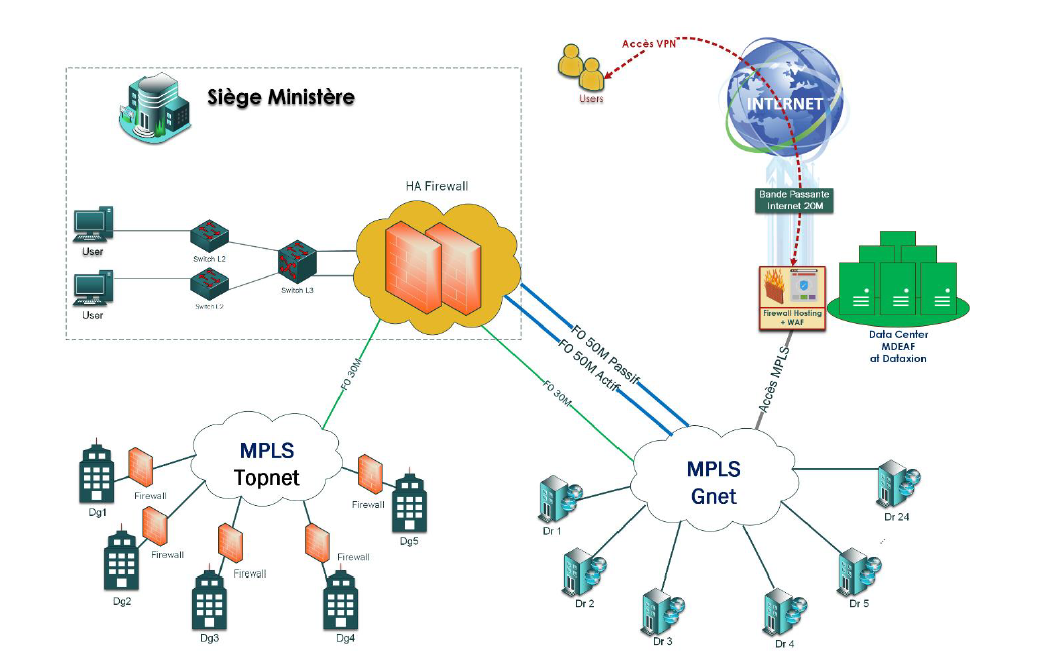 Article 8 : Description Volumétrique des structures à auditerLe ministère des domaines de l’état bénéfice des services de Cloud Computing en mode IaaS (Infrastructure As A Service) location de ressources pour l’hébergement de l’infrastructure de production de son système d’information dans un Datacenter du DATAXION en collaboration de GNET, Les serveurs de production métier sont hébergés dans ce DataCenter certifié ISO 2700. Des visites seront programmées au centre durant la mission d’audit.L’environnement Cloud pour le site de production et mise en place d’une : • Solution de sécurité Virtuelle pour la Datacenter • Solution de sauvegarde • Une solution de firewall Web Applicatif (WAF) pour la protection des applications Web, la protection du trafic http/https pour la Datacenter. • Solution d’accès Intranet via IP/MPLS avec une fibre redondante du 50 Méga (actif-passif) Liste des structures à auditer, via un audit sur terrainNb :  Toutes les directions situées ci-dessus sont inclus dans le périmètre d’Audit Dans chaque direction prendre un échantillon de 3 postes de travail avec différents OS à auditer Serveurs et Applications métiers :Les serveurs sont hébergés dans le cloud Dataxion sont présenté ci joints : ACTIVE Directory (prinicpale et secondaire): Microsoft Endpoint configuration Management : Serveur Fichier et impression: Gestion des Véhicules : Contentieux de l’état : Systèmes d’administration intégré bien de l’état : Demande d’expertise: Serveur Carte numérique SIG : SIG Frontale: Web Service :Gestion électronique des documents   : Primes    : Saibe Agricoles     : Serveur Antivirus: Solution de Backup: Le fournisseur est tenue d’auditer le site web et le serveur mail du ministère hébergé au niveau de ATI Site Web du Ministère Externe : www.domainetat.tnServeur Mail https://mail.domainetat.tnA auditer les équipements à auditer Réseaux : Deux Switchs Cisco niveau 3 Catalyst L3 WS-C3850-12S 11 Switchs d’acces Cisco managed Switch Poe SG300 et SG500 Sécurité Deux fortigates 100 F Deux Fortigates 300 EUn fortigate 200 DPour les postes de travail prendre des échantillons selon le modèle du systèmes d’exploitation et des applications utilisées. Auditer les équipement réseaux switchs (huawei, hp, ) et l’équipement de sécurité Fortigate 60 F ainsi que des échantillons des postes de travail.Auditer les équipement réseaux switchs (huawei, hp, ) et l’équipement de sécurité Fortigate 60 F ainsi que des échantillons des postes de travail.Auditer les équipement réseaux switchs et l’équipement de sécurité Fortigate 60 F ainsi que des échantillons des postes de travail.Auditer les équipement réseaux switchs et l’équipement de sécurité Fortigate 60 F ainsi que des échantillons des postes de travail.Liste des Formulaires types, à remplir par le SoumissionnaireANNEXE 1Présentation des offres LOT 01Critère 1 : Soumissionnaire[1]	Seules les missions justifiées par des P.V. de réception ou par des attestations du client seront considérées dans l’évaluation.Critère 2 - Qualité des Moyens humains mis à la disposition de la mission Tableau 2.1  Compétence du chef du projet   Tableau 2.2Qualité du personnel affecté à la missionTableau 2.2.1 : Compétence du Personnel affectésPour chaque membre de l’équipe :[1]	Seules les missions justifiées par des P.V. de réception ou par des attestations du client seront considérées dans l’évaluation.Présentation des offres LOT 02Critère 1 : Soumissionnaire	Seules les missions justifiées par des P.V. de réception ou par des attestations du client seront considérées dans l’évaluation.Critère 2 - Qualité des Moyens humains mis à la disposition de la mission   Compétence du chef du projet   Qualité du personnel affecté à la mission[1]	Seules les missions justifiées par des P.V. de réception ou par des attestations du client seront considérées dans l’évaluation.ANNEXE 2CV intervenants2Nom et Prénom : .......................................................................................................................................................... Date de naissance : ........................................................................................................................................................ Situation familiale : ........................................................................................................................................................ Date de recrutement : .................................................................................................................................................... Dernier diplôme obtenu : …….………………………...…... Année : ........................................................................................ Nombre d'années d'expérience : ................................................................................................................................... Fonction à assurer : ........................................................................................................................................................ Profil et connaissances : ................................................................................................................................................. Expérience professionnelle générale dans le domaine de l'informatiqueExpérience professionnelle dans les projets de mise en place du produit offertSignature et cachet du soumissionnaireـــــــــــــــــــــــــــــــــــــــــــــــــــــــــــــــــــــــــــــــــــــــــــــــــــــــــــــــــــــــــــــــــــــــــــــــــــــــــــــــــــــــــــــــــــــــــــــــــــــــــــــــــــــــــــــــــــــــــــــــــــــــــــــــــــــــــــــــــــــــــــــــــــــــــــــــــــــــــــ2 Des copies des diplômes et des attestations des expériences professionnelles doivent être joint au CV de chaque intervenant.ANNEXE 3Listes des références1Citer des références du soumissionnaire :	Signature et cachet du soumissionnaireـــــــــــــــــــــــــــــــــــــــــــــــــــــــــــــــــــــــــــــــــــــــــــــــــــــــــــــــــــــــــــــــــــــــــــــــــــــــــــــــــــــــــــــــــــــــــــــــــــــــــــــــــــــــــــــــــــــــــــــــــــــــــــــــــــــــــــــــــــــــــــــــــــــــــــــــــــــــــــ1  Seules les missions justifiées par des P.V. de réception ou par des attestations du client seront considérées dans l’évaluation.ANNEXE 4Liste des intervenantsSignature et cachet du soumissionnaireSeules les missions justifiées par des P.V. de réception ou par des attestations du client seront considérées dans l’évaluation.ANNEXE 5Méthodologie de conduite du projet LOT 01Présentation des éléments de la méthodologie de conduite du projet comme suit :Périmètre de l’Audit :Critères d’échantillonnage pour chaque type de composante du système d’information à auditer, le cas échéantAudit organisationnel & physique :Inspections à réaliser : types, description et résultats attendus,Structure du questionnaire à effectuer auprès des interviewés de l’audité, et les références d’adéquation des contrôles à vérifier à travers ce questionnaire avec le référentiel d’audit établi par l’ANSI,Echantillon du questionnaire à effectuer,les outils d’accompagnement utilisés pour le traitement des interviews, avec la liste des fonctionnalités et la documentation de chaque outil.Méthodologie d’Audit technique, incluant le type et l’objet des tests* à réaliser pour chaque phase de l’audit technique suivant:Audit de l’architecture Audit de la configuration de chaque type de composantes du périmètre de l’audit présentées dans l’annexe A (Description volumétrique des structures à auditer)Audit intrusif.Outils utilisés  pour réaliser les tests pour chacune des phases de l’audit technique suscitées (voir Annexe 7 : présentation des outils techniques utilisés),La méthodologie d’analyse et de report des failles, selon leur gravité.Analyse et évaluation des risques:Méthodologie d’Analyse et d’évaluation des risques, en précisant :les critères de choix de la portée de l’analyse et de l’évaluation des risques,les références d’adéquation de cette méthodologie avec les normes et les méthodologies connues à l’échelle internationale dans le domaine,les outils d’accompagnement pour effectuer l’analyse et l’évaluation des risques.ANNEXE 6Planning prévisionnel de la mission d’audit LOT 1Délais de Réalisation PCA LOT 02Fait à ……..…. le………….        le soumissionnaireNom, prénom et qualité du signataireSignature et Cachet du soumissionnaireANNEXE 7Présentation des outils techniques utilisésOutils de ………………………………………………………… : ANNEXE 8Engagement sur la confidentialité des données(A remplir et à insérer obligatoirement dans les documents administratifs)Je soussigné ……………………………………………..………………………………………………………………agissant en tant que ……………………………………….……............……………………………………………….………de la société (ou entreprise) …………………………………………………………………………..…………………………………Soumissionnaire de la consultation lancée par le Ministère des Domaines de l’Etat et des Affaires Foncières sous le N° 05/2023M’engage à respecter et à faire respecter par ses employés et collaborateurs les obligations suivantes :Utiliser les Informations et Documents, quelles que soient leurs formes (notamment orale, papier, numérique,) ou leur contenu, qui me sont remis par le Ministère ou dont je prends connaissance, dans le strict cadre des prestations que je réalise pour le compte du Ministère des Domaines de l’état ; je m’interdis notamment toute utilisation des Informations et Documents pour mon compte personnel ou pour le compte de tiers ; Protéger les Informations et Documents et les garder strictement confidentiels ; Ne pas divulguer les Informations et Documents directement ou indirectement à tout tiers ; Maintenir les formules de copyright et autres insertions de droit de propriété figurant sur les documents communiqués, quelle que soient leur forme (papier, numérique...), qu’ils s’agissent d’originaux ou de copies ; Eviter que les Informations et Documents ne soient ni copiés ni reproduits ni dupliqués, en partie ou en totalité, sur quel que support que ce soit, lorsque de telles copies, reproductions ou duplications ne sont pas directement liées à l’exécution de mes engagements relatives au projet; Restituer immédiatement à première demande, ou à détruire après accord du Ministère, toutes les Informations et Documents et leurs éventuelles reproductions, duplications, copies. Le présent engagement est pris par le Prestataire sans limite de durée.Signature et cachet du soumissionnaireANNEXE 9 : Description du système d’information de l’organisme (à remplir par l’auditeur)Pour chaque site:الملاحق الإدارية والماليةبطاقة إرشادات عامة حول المشاركالإسم واللقب أو الإسم الإجتماعي :....................................................................الشكل القانوني :......................................................................................عنوان المقر :.........................................................................................رأس المال :.........................................................................................الهاتف :..............................................................................................مرسمة بالسجل التجاري تحت عدد ...................................................................رقم المعرّف الجبائي :................................................................................الشخص المفوض لإمضاء وثائق العرض (الإسم واللقب والخطة)......................................حرر بـ ................في ................                                                   (إمضاء المشارك وختمه)       تصريح على الشرف في عدم التأثيرإنّي الممضى أسفله ( الاسم، اللقب، الصفة ) ................................................................................................................................................................................................................................................والمتعهد باسم ولحساب شركة ...............................................................................................................................................................................................................................................................    أصرح على الشرف بأن ألتزم بعدم القيام مباشرة أو بواسطة الغير بتقديم وعود أو عطايا أو هدايا القصد منها التأثير على مختلف إجراءات إبرام الصفقة ومراحل إنجازها بما يخدم مباشرة أو بصفة غير مباشرة مصلحتي وذلك في إطار الاستشارة  عدد 05 لسنة  2023 لوزارة أملاك الدولة والشؤون العقارية.                                                           .............................. في .............................................                              العارض ( الاسم، اللقب، الصفة التاريخ والختم )تصريح على الشرف بعدم العمل لدى الوزارة إني الممضي أسفله ( الإسم واللقب والصفة ):...........................................................ممثل شركة ( الإسم الإجتماعي والعنوان ) :..............................................……….......المرسمة بالسجل التجاري بـ ................... .........تحت عدد.....................................المعيّن محل مخابرته بـ ( العنوان بالكامل ).........................................................................................................................................المسمى فيما يلي "المشارك".أصرح على شرفي بأني لم أعمل كعونا عموميا لدى وزارة أملاك الدولة والشؤون العقارية أو مضى على انقطاعي عن العمل بها مدة خمس سنوات على الأقل.حرر بـ .................. في: .........................(إمضاء المشارك وختمه)الجمهورية التونسيةوزارة أملاك الدولة والشؤون العقاريةوثيقــة التعهـدالقسط .... إني الممضي أسفله (2) : .................................................................................................. .........الصفة : .................................................................................................... ............. .....الاسم الاجتماعي للمؤسسة : .....................................................................................................رقم الهاتف : .................................. رقم الفاكس : ...................... رقم التلكس : ..................... ........رقم السجل التجاري للمؤسسة : ............................... ...................................  .................... ...... رقم الانخراط في الصندوق القومي للضمان الاجتماعي : ............ ............................................... .......... رقم الحساب الجاري للمؤسسة ....................................................................... ........................ أشهد بإطلاعي وبكامل مسؤوليتي على جميع المعلومات الضرورية لضمان حسن تنفيذ جميع التزاماتي المضمنة بكراس الشروط هذا والخاص بالإستشارة عدد 05 لسنة 2023  المـتعـلـقة بالقيام بمهمة التدقيق في مجال السلامة المعلوماتية وإنجاز سياسة أمن نظم المعلومات . وأصرح على الشرف أن كل البيانات التي تهمني والمذكورة سابقا هي صحيحة.ـ القيمة الجملية للعرض المالي بدون إحتساب الأداءات  H.T هي بالأرقام (3) ............................................... (وبلسان القلم) .......................................................................................................................................................................................................................................................................................................ـ قيمة الأداء على القيمة المضافة بالأرقام (3) ........................................................ (وبلسان القلم) .................................................................................................................................................................................- القيمة الجملية للعرض المالي باحتساب جميع الأداءات T.T.C هي بالأرقام (3) ............................................. (وبلسان القلم) ...................................................................................................................................................................................................................................................................................................وأتعهد بتسليم جميع التجهيزات في أجل أقصاه .....................................................................................................حرر بـ ...................... في .........................(الاسم واللقب ـ التاريخ والإمضاء والختم)هذا الالتزام المالي يجب أن يكون به تاريخ ثابت وممضى.الاسم واللقب والصفةيجب أن يقع ذكر القيمة الجملية للالتزام المالي وإلا فإن العرض يعتبر لاغيا.المبلغ الجملي خال من الأداءات (بلسان القلم) :.......................................................................................................................................................................................................المبلغ الجملي بإحتساب جميع الأداءات (بلسان القلم) :.....................................................................................................................................................................................................                                                            تونس في :..................	ختم وإمضاء العارض  المبلغ الجملي خال من الأداءات (بلسان القلم) :.......................................................................................................................................................................................................المبلغ الجملي بإحتساب جميع الأداءات (بلسان القلم) :.....................................................................................................................................................................................................                                                            تونس في :..................                                  ختم وإمضاء العارض  OrdreSous-critèreValeur minimale exigée (éliminatoire)1le soumissionnaire est habilité par l’Agence Nationale de la Sécurité Informatique, conformément à l’arrêté du ministre des technologies de la communication et de l'économie numérique et du ministre du développement, de l’investissement et de la coopération internationale du 01 Octobre 2019, fixant le cahier des charges relatif à l'exercice de l’activité d’audit dans le domaine de la sécurité informatique. Oui2Spécialisation  de l’entreprise dans l’activité d’audit  sécuritéOui3Spécialisation  de l’entreprise dans l’activité de la sécurité Informatique (Intégration, Conseil, formation, ….)Oui4Nombre des missions d’audit sécurité, conformes au décret N° 2004-1250, effectuées durant les cinq dernières années.05 Missions : Les missions effectuées doivent être justifiées par des PV de réception ou attestation du client [1]. OrdreSous-critèreValeur minimale exigée  (éliminatoire)1Expérience générale du chef du projet (en nombre d‘années)05 ans2Expérience en matière de sécurité informatique4 ans3Nombre de Missions d’audit et conformes au décret N° 2004-1250 conduits sous sa gestion directe en Tunisie ou à l’étranger05 missions4le chef du projet est un auditeur parmi les cadres déclarés dans le cahier des charges pour l’exercice de l’activité d’audit déposé à l’ANSI,Oui5Diplôme universitaireIngénieur Informatique ou Télécoms OrdreSous-critèreValeur minimale exigée (éliminatoire)1Nombre minimale des personnes affectées à la mission sans compter le chef de projet (couvrant l’ensemble des certifications cités au point 4)022Compétence du personnel affecté, en matière d’audit et sécuritéVoir sous-tableau2.2.13Nombre des membres auditeurs certifiés par l’ANSI (autres que le chef de projet)014Ensemble des Certificats exigés des personnes affectées au projetLinux Server ou Windows Server  CCNP   ou équivalentOrdreSous-critèreValeur minimale exigée (éliminatoire)1Nombre d’années d’Expérience générale 32Expérience en matière de sécurité informatique23Nombre de Missions d’audit et conformes au décret N° 2004-1250 conduites durant les cinq dernières années.36Diplômes universitaireMaîtrise en Informatique ou Télécoms ou équivalent OrdreSous-critèreValeur minimale exigée (éliminatoire)1Adéquation de la méthodologie proposée, avec la nature de la mission  Oui2Copie électronique ou papier des interviews à effectuer  A fournir3Expérience de l’équipe dans la mise en œuvre de cette méthodologie (Formations, pratique de la méthodologie)Oui4Outils d’accompagnement utilisés (traitement automatisé des interviews,  …)A préciser5Méthodologie de calcul de risquesA préciserOrdreSous-critèreValeur minimale exigée (éliminatoire)1Adéquation de la méthodologie proposée avec la nature de l’infrastructure.(décrire l’approche méthodologique d’audit technique que le soumissionnaire entend appliquer)Oui2Une description des tests à effectuerA fournir3Une description des outils et scripts utilisés A fournir4Méthodologie d’analyse et de report des faillesA préciserOrdreCritèresValeurs minimales exigées01Spécialisation de l’entreprise dans l’activité de la sécurité Informatique (Intégration, Conseil, formation, ….)Oui02Nombre total de références du soumissionnaire dans l’élaboration des plans de continuité des activités (PCA) et la politique de sécurité durant les cinq dernières années. 01 Mission (attestation, PV de réception, ou autre document justifiant la bonne exécution). [1].03Nombre total de références du soumissionnaire dans l’élaboration du politique de sécurité du système d’information durant les cinq dernières années. 01 Mission (attestation, PV de réception, ou autre document justifiant la bonne exécution). [1].OrdreSous-critèreValeur minimale exigée  (éliminatoire)1Expérience générale du chef du projet (en nombre d‘années)05 ans2Expérience en matière de sécurité informatique4 ans3Nombre de Missions élaboration PCA et PSSI01 mission justifiées par des P.V4Diplôme universitaireIngénieur Informatique ou Télécoms OrdreSous-critèreValeur minimale exigée (éliminatoire)1Nombre minimale des personnes affectées à la mission sans compter le chef de projet 012Nombre d’années d’Expérience générale 33Une mission de réalisation PCA (pour au moins un membre de l’équipe)01 justifiées par des P.V4Une mission de réalisation PSSI (pour au moins un membre de l’équipe)01 justifiées par des P.V5Diplômes universitaireMaîtrise en Informatique ou Télécoms ou équivalent StructureLieu d’implantation (gouvernorat)Dataxion Hébergeur CloudLocal Dataxion Manouba qui héberge les serveurs Siège du Ministère des Domaines de l’EtatTour de la Nation Avenue  Med V TunisContentieux de l’ Etat19 avenue  Paris TunisDirections (Gestion et Vente, Acquisition et délimitations, Biens Etrangers)Boulevard 9 Avril TunisDirection Générale des immeubles AgricolesRue Iran TunisDirections Générales des ExpertisesRue Jean Jacque Ressou Mont plaisir TunisSite 1 : DATAXION GNET Volumétrie du Système d’InformationPérimètre de l’auditSite 1 : DATAXION GNET LieuManoubaNombre de responsables à interviewer Centres de calcul à auditerCentre Cloud01 Nombre des serveurs26 Serveurs VirtuellesServeursServeursServeursNombre Total de Serveurs26 Serveurs- Type d'OS Windows 2019, 2016, 2008 ServerCentos 6, 7 - Nombre d'utilisateurs supportés600 ApplicationsApplicationsApplications Nombre d’applications (objet de l’audit de sécurité) 26 Applications - Nombre d'utilisateurs600- Environnement des applicationsVoir les applications ci-dessous RéseauRéseauRéseau- Nombre de sites distants interconnectés27- Nombre  de sous-réseaux (internes et externes)04 sous Réseaux- Connexions externes :. Nombre de connexions permanentes, leur type (LS, FR,…) et leurs utilisations (Internet, inter-sites, avec des sites externes)2 Fibre OptiqueOutils de Sécurité Outils de Sécurité Outils de Sécurité Firewalls Nombre de systèmes de Firewalling, leurs types et  Nombre  de DMZs supportées02 Fortigate VM Type  de connexions VPN activées au niveau des firewalls.1Serveurs anti-virus 	Serveurs anti-virus 	Serveurs anti-virus 	Nombre de serveurs anti-virus et nombre de licences 1 Serveur + 1200 licences   Nombre  de passerelles  anti-virales et leur usage (e-mail, web, FTP,… 2Outils de sauvegarde automatique et leurs types 		Serveur Veeam Backup & Replication 11ApplicationsApplicationsApplicationsApplicationsNom Environnement de développementDéveloppée par /AnnéeNombre d’utilisateursActive Directory2022 / RFC600ServeursServeursServeursNomSystème d’exploitationFonctionnalités (2)Active-DirectoryWindows 2019 ServerActive Directory, DNS ApplicationsApplicationsApplicationsApplicationsNom Environnement de développementDéveloppée par /AnnéeNombre d’utilisateursGestion des postes de travail Windows2022 / RFC600ServeursServeursServeursNomSystème d’exploitationFonctionnalités (2)Serv-MecmWindows 2019 ServerMecm, gestion des mise à jour windows ,  gestion des applications ApplicationsApplicationsApplicationsApplicationsNom Environnement de développementDéveloppée par /AnnéeNombre d’utilisateursServeur de fichier et de gestion d’impression 2022 / RFC600ServeursServeursServeursNomSystème d’exploitationFonctionnalités (2)Serv-File-ImpresWindows 2019 ServerServeur de fichierServeur d’impression  ApplicationsApplicationsApplicationsApplicationsNom Environnement de développementDéveloppée par /AnnéeNombre d’utilisateursGestion Véhicules JspInterne30ServeursServeursServeursNomSystème d’exploitationFonctionnalités (2)App_ServWindows 2008 ServerBase de données Postgresqlapplication métierApache TomcatApplicationsApplicationsApplicationsApplicationsNom Environnement de développementDéveloppée par /AnnéeNombre d’utilisateursCNXJ2eeExterne 100ServeursServeursServeursNomSystème d’exploitationFonctionnalités (2)CNXLinux CentosBase de données oracleApplication métierApache TomcatApplicationsApplicationsApplicationsApplicationsNom Environnement de développementDéveloppée par /AnnéeNombre d’utilisateursSAIBEJ2eeInterne100ServeursServeursServeursNomSystème d’exploitationFonctionnalités (2)SaibeWindows 2008 serverBase de données oracleApplication métierApache TomcatApplicationsApplicationsApplicationsApplicationsNom Environnement de développementDéveloppée par /AnnéeNombre d’utilisateursGde ExpertiseDotnetMicrosystem/201750ServeursServeursServeursNomSystème d’exploitationFonctionnalités (2)Gde ExpertiseWindows 2008 serverBase de données Postgresql/SqlServerApplication métierIISApplicationsApplicationsApplicationsApplicationsNom Environnement de développementDéveloppée par /AnnéeNombre d’utilisateursSIGJava Yebni/201650ServeursServeursServeursNomSystème d’exploitationFonctionnalités (2)SIGLinux CentosBase de données Postgresql/PostgisApplication métier, TomcatApplicationsApplicationsApplicationsApplicationsNom Environnement de développementDéveloppée par /AnnéeNombre d’utilisateursSIGJava Yebni/201650ServeursServeursServeursNomSystème d’exploitationFonctionnalités (2)SIGLinux CentosBase de données Postgresql/PostgisApplication métier, TomcatApplicationsApplicationsApplicationsApplicationsNom Environnement de développementDéveloppée par /AnnéeNombre d’utilisateursWebserviceJava InterneServeursServeursServeursNomSystème d’exploitationFonctionnalités (2)WebservicesLinux CentosBase de données Postgresql/mysqlApplication métier,  TomcatApplicationsApplicationsApplicationsApplicationsNom Environnement de développementDéveloppée par /AnnéeNombre d’utilisateursGEDAlfresco+ ASP.net ServeursServeursServeursNomSystème d’exploitationFonctionnalités (2)GEDWindows 2008 serverBase de données Postgresql/mysqlApplication métier,  TomcatApplicationsApplicationsApplicationsApplicationsNom Environnement de développementDéveloppée par /AnnéeNombre d’utilisateursApplication Prime MDEAF PHP PostgreSQL ServeursServeursServeursNomSystème d’exploitationFonctionnalités (2)Server PrimesWindows 2008 serverBase de données PostgresqlApplication métierTomcatApplicationsApplicationsApplicationsApplicationsNom Environnement de développementDéveloppée par /AnnéeNombre d’utilisateursSaibe AgricolesDotnet et SQL ServerServeursServeursServeursNomSystème d’exploitationFonctionnalités (2)MultibaseWindows 2016 serverBase de données SQL ServerApplication métierIISApplicationsApplicationsApplicationsApplicationsNom Environnement de développementDéveloppée par /AnnéeNombre d’utilisateursEset AntivirusServeur Antivirus ESET SERVER1200ServeursServeursServeursNomSystème d’exploitationFonctionnalités (2)Eset ServerCentosServeur AntivirusApplicationsApplicationsApplicationsApplicationsNom Environnement de développementDéveloppée par /AnnéeNombre d’utilisateursVeeam Backup Veeam Backup et replication17ServeursServeursServeursNomSystème d’exploitationFonctionnalités (2)Mde-Veeam-BkpWindows 2019 ServerServeur Backup Site 2 : Siège du Ministère des Domines de l’EtatTour de la Nation Av Med V TunisVolumétrie du Système d’InformationSite 2 : Siège du Ministère des Domines de l’EtatTour de la Nation Av Med V TunisNombre de responsables à interviewer 01Centres de calcul à auditer1 Plateforme Virtuelle Vmware Autres infrastructures spécifiques  à auditer physiquement   et/ou organisationnellementAutre détails particuliers sur le niveau d’inspection physique ou/et organisationnel désiré   PC PCNb Total de PCs250Type d'OS : - Nombre  moyen de PC  sous Windows250- Nombre moyen de PC sous Mac OS- Nombre moyen de PC sous LinuxAutres OS. Serveurs ServeursNombre Total de Serveurs5- Type d'OS Linux Centos , Windows Server- Nombre d'utilisateurs supportésPublic Applications Applications Nombre d’applications (objet de l’audit de sécurité)3 - Nombre d'utilisateursPublic  Réseau	 Réseau	- Nombre de sites distants interconnectés30 Sites - Nombre  de sous-réseaux (internes et externes)14 Vlan- Connexions externes :. Nombre de connexions permanentes, leur type (LS, FR,…) et leurs utilisations (Internet, inter-sites, avec des sites externes)02Fibre Optique Topnet02 Fibre Gnet01 Fo ATI01 FO CNI (RNIA2). Nombre de Connexions Dial-Up et leurs utilisations (Internet, inter-sites, avec des sites externes). Nombre de routeurs et  types de connexions supportées 02 routeur cisco01 routeur cisco 98101 routeur ciscoTrunksipNombre  de switchs et niveau  (2,3,…)-13SwitchsCisco SG 300 et SG 500 niveau 2-02 Switch (stack)Cisco 3850 Niveau 3Outils d'administration réseau  et leurs types ssh et  webAutres : ……Outils de Sécurité Outils de Sécurité Firewalls Nombre de systèmes de Firewalling, leurs types et  Nombre  de DMZs supportées02 Firewalls Fortigate 100 F02 Firewalls Fortigate 300 E1 Firewall Fortigate  200 DType  de connexions VPN activées au niveau des firewalls.VPN IPSec fortigate Serveurs anti-virus 	Serveurs anti-virus 	Nombre de serveurs anti-virus et nombre de licences    Nombre  de passerelles  anti-virales et leur usage (e-mail, web, FTP,… 01Outils d’authentification	Outils d’authentification	Nombre   de serveurs d'authentification réseau internes et nombre moyen d’utilisateurs supportésNombre de serveurs d'authentification réseau pour les accès distants et nombre moyen d’utilisateurs supportésOutils de détection d'intrusionOutils de détection d'intrusionNombre   de NIDS (IDS réseau)02 Fortigate 100 FNombre de  sondes HIDS (IDS hôte) Nombre de Firewalls PC ou DistribuésOutils de sauvegarde automatique et leurs types Outils intégrés d'administration de la sécurité et leurs types Autres outils, le cas échéant  (authentification forte, PKI, chiffrement, ...)Site 3: Siège de Contentieux de l'Etat 19 Av. de ParisVolumétrie du Système d’InformationNombre de responsables à interviewer Centres de calcul à auditer00 Autres infrastructures spécifiques à auditer physiquement   et/ou organisationnellementAutre détails particuliers sur le niveau d’inspection physique ou/et organisationnel désiré   PC PCNb Total de PCs150Type d'OS : - Nombre moyen de PC sous Windows150- Nombre moyen de PC sous Mac OS- Nombre moyen de PC sous LinuxAutres OS. Réseau	 Réseau	- Nombre de sites distants interconnectés2- Nombre  de sous-réseaux (internes et externes)1sous Réseaux- Connexions externes :. Nombre de connexions permanentes, leur type (LS, FR,…) et leurs utilisations (Internet, inter-sites, avec des sites externes)Fibre Optique1 Fibre Gnet 1 Fibre Topnet (redonandat). Nombre de Connexions Dial-Up et leurs utilisations (Internet, inter-sites, avec des sites externes). Nombre de routeurs et  types de connexions supportées 4Nombre  de switchs et niveau  (2,3,…)15 Switchs niveau 22 Switch Niveau 3Outils d'administration réseau  et leurs types Ssh et  webAutres : ……Outils de Sécurité Outils de Sécurité Firewalls Nombre de systèmes de Firewalling, leurs types et  Nombre  de DMZs supportées1 Fortigate 60 FType  de connexions VPN activées au niveau des firewalls.1   Nombre  de passerelles  anti-virales et leur usage (e-mail, web, FTP,… 1 Outils d’authentification	Outils d’authentification	Nombre   de serveurs d'authentification réseau internes et nombre moyen d’utilisateurs supportésNombre de serveurs d'authentification réseau pour les accès distants et nombre moyen d’utilisateurs supportésOutils de détection d'intrusionOutils de détection d'intrusionNombre   de NIDS (IDS réseau)1 Fortigate 60 FNombre de  sondes HIDS (IDS hôte) Nombre de Firewalls PC ou DistribuésOutils intégrés d'administration de la sécurité et leurs types Autres outils, le cas échéant  (authentification forte, PKI, chiffrement, ...)Site 4: DG Vente & Acquisition Rue 9 AvrilVolumétrie du Système d’InformationNombre de responsables à interviewer 01Centres de calcul à auditer00Autres infrastructures spécifiques  à auditer physiquement   et/ou organisationnellementAutre détails particuliers sur le niveau d’inspection physique ou/et organisationnel désiré   PC PCNb Total de PCs150Type d'OS : - Nombre  moyen de PC  sous Windows150- Nombre moyen de PC sous Mac OS- Nombre moyen de PC sous LinuxAutres OS. Réseau	 Réseau	- Nombre de sites distants interconnectés01- Nombre de sous-réseaux (internes et externes)01- Connexions externes :. Nombre de connexions permanentes, leur type (LS, FR,…) et leurs utilisations (Internet, inter-sites, avec des sites externes)01 Fibre Optique (backup Adsl). Nombre de Connexions Dial-Up et leurs utilisations (Internet, inter-sites, avec des sites externes). Nombre de routeurs et  types de connexions supportées 01Nombre  de switchs et niveau  (2,3,…)13 Switchs niveau 2Outils d'administration réseau  et leurs types Telent ,ssh et  webAutres : ……Outils de Sécurité Outils de Sécurité Firewalls Nombre de systèmes de Firewalling, leurs types et  Nombre  de DMZs supportées01 Fortigate 60 FType  de connexions VPN activées au niveau des firewalls.0Outils d’authentification	Outils d’authentification	Nombre   de serveurs d'authentification réseau internes et nombre moyen d’utilisateurs supportésNombre de serveurs d'authentification réseau pour les accès distants et nombre moyen d’utilisateurs supportésOutils de détection d'intrusionOutils de détection d'intrusionNombre   de NIDS (IDS réseau)01 Fortigate 60 FNombre de  sondes HIDS (IDS hôte) Nombre de Firewalls PC ou DistribuésOutils de sauvegarde automatique et leurs types Outils intégrés d'administration de la sécurité et leurs types Autres outils, le cas échéant  (authentification forte, PKI, chiffrement, ...)Site 5 : DG Terre AgricoleRue d'IranVolumétrie du Système d’InformationSite 5 : DG Terre AgricoleRue d'IranNombre de responsables à interviewer 01Centres de calcul à auditer00Autres infrastructures spécifiques à auditer physiquement   et/ou organisationnellementAutre détails particuliers sur le niveau d’inspection physique ou/et organisationnel désiré   PC PCNb Total de PCs100Type d'OS : - Nombre  moyen de PC  sous Windows100- Nombre moyen de PC sous Mac OS- Nombre moyen de PC sous LinuxAutres OS. Réseau	 Réseau	- Nombre de sites distants interconnectés02 - Nombre  de sous-réseaux (internes et externes)02 sous réseaux - Connexions externes :. Nombre de connexions permanentes, leur type (LS, FR,…) et leurs utilisations (Internet, inter-sites, avec des sites externes)01 Fibre Optique (backup Adsl) et 1 ADSL . Nombre de Connexions Dial-Up et leurs utilisations (Internet, inter-sites, avec des sites externes). Nombre de routeurs et  types de connexions supportées 01Nombre  de switchs et niveau  (2,3,…)07 Switchs niveau 2Outils d'administration réseau  et leurs types Telent ,ssh et  webAutres : ……Outils de Sécurité Outils de Sécurité Firewalls Nombre de systèmes de Firewalling, leurs types et  Nombre  de DMZs supportées01 Fortigate 60 FType  de connexions VPN activées au niveau des firewalls.0Outils d’authentification	Outils d’authentification	Nombre   de serveurs d'authentification réseau internes et nombre moyen d’utilisateurs supportésNombre de serveurs d'authentification réseau pour les accès distants et nombre moyen d’utilisateurs supportésOutils de détection d'intrusionOutils de détection d'intrusionNombre   de NIDS (IDS réseau)01Nombre de  sondes HIDS (IDS hôte) Nombre de Firewalls PC ou DistribuésOutils de sauvegarde automatique et leurs types Outils intégrés d'administration de la sécurité et leurs types Autres outils, le cas échéant  (authentification forte, PKI, chiffrement, ...)Site  6 : DG Expertise ue J.J RousseauVolumétrie du Système d’InformationNombre de responsables à interviewer 01Centres de calcul à auditer00Autres infrastructures spécifiques  à auditer physiquement   et/ou organisationnellementAutre détails particuliers sur le niveau d’inspection physique ou/et organisationnel désiré   PC PCNb Total de PCs45Type d'OS : - Nombre  moyen de PC  sous Windows45- Nombre moyen de PC sous Mac OS- Nombre moyen de PC sous LinuxAutres OS. Réseau	 Réseau	- Nombre de sites distants interconnectés01- Nombre  de sous-réseaux (internes et externes)01- Connexions externes :. Nombre de connexions permanentes, leur type (LS, FR,…) et leurs utilisations (Internet, inter-sites, avec des sites externes)01 Fibre Optique+ backup ADSL. Nombre de Connexions Dial-Up et leurs utilisations (Internet, inter-sites, avec des sites externes). Nombre de routeurs et  types de connexions supportées 01Nombre  de switchs et niveau  (2,3,…)04 Switchs niveau 2Outils d'administration réseau  et leurs types Telent ,ssh et  webAutres : ……Point d’accés WifiOutils de Sécurité Outils de Sécurité Firewalls Nombre de systèmes de Firewalling, leurs types et  Nombre  de DMZs supportées01 Fortigate 60 FType  de connexions VPN activées au niveau des firewalls.0Outils d’authentification	Outils d’authentification	Nombre   de serveurs d'authentification réseau internes et nombre moyen d’utilisateurs supportésNombre de serveurs d'authentification réseau pour les accès distants et nombre moyen d’utilisateurs supportésOutils de détection d'intrusionOutils de détection d'intrusionNombre   de NIDS (IDS réseau)01Nombre de  sondes HIDS (IDS hôte) Nombre de Firewalls PC ou DistribuésOutils de sauvegarde automatique et leurs types NAS Outils intégrés d'administration de la sécurité et leurs types Autres outils, le cas échéant  (authentification forte, PKI, chiffrement, ...)OrdreSous-critèreValeur minimale exigée Réponse1le soumissionnaire est habilité par l’Agence Nationale de la Sécurité Informatique, conformément à l’arrêté du ministre des technologies de la communication et de l'économie numérique et du ministre du développement, de l’investissement et de la coopération internationale du 01 Octobre 2019, fixant le cahier des charges relatif à l'exercice de l’activité d’audit dans le domaine de la sécurité informatique. Oui2Spécialisation  de l’entreprise dans l’activité d’audit  sécuritéOui3Spécialisation  de l’entreprise dans l’activité de la sécurité Informatique (Intégration, Conseil, formation, ….)Oui4Nombre des missions d’audit sécurité, conformes au décret N° 2004-1250, effectuées durant les cinq dernières années.05 Missions : Les missions effectuées doivent être justifiées par des PV de réception ou attestation du client [1]. OrdreSous-critèreValeur minimale exigéeRéponse1Expérience générale du chef du projet (en nombre d‘années)05 ans2Expérience en matière de sécurité informatique4 ans3Nombre de Missions d’audit et conformes au décret N° 2004-1250  conduits sous sa gestion directe en Tunisie ou à l’étranger.05 missions4le chef du projet est un auditeur parmi les cadres déclarés dans le cahier des charges pour l’exercice de l’activité d’audit déposé à l’ANSI,Oui5Diplôme universitaireIngénieur Informatique ou Télécoms 6Expérience du chef du projet en tant que membre dans des opérations d’audit (en nombre de missions)5OrdreSous-critèreValeur minimale exigéeRéponse1Nombre minimale des personnes affectées à la mission sans compter le chef de projet (couvrant l’ensemble des certifications cités au point 4)022Compétence du personnel affecté, en matière d’audit et sécuritéVoir sous-tableau2.2.13Nombre des membres auditeurs certifiés par l’ANSI (autres que le chef de projet)A préciser4Ensemble des Certificats exigés des personnes affectées au projetLinux Server ou Windows Server  CCNP   ou équivalentOrdreSous-critèreValeur minimale exigéeRéponse1Nombre d’années d’Expérience générale32Expérience en matière de sécurité informatique 23Nombre de Missions d’audit et conformes au décret N° 2004-1250 conduites durant les trois dernières années.36Diplômes universitaireMaîtrise en Informatique ou Télécoms ou équivalent OrdreSous-critèreValeur minimale exigée Réponse01Spécialisation de l’entreprise dans l’activité de la sécurité Informatique (Intégration, Conseil, formation, ….)Oui02Nombre total de références du soumissionnaire dans l’élaboration des plans de continuité des activités (PCA) et la politique de sécurité durant les cinq dernières années. 01 Mission (attestation, PV de réception, ou autre document justifiant la bonne exécution). [1].03Nombre total de références du soumissionnaire dans l’élaboration du politique de sécurité du système d’information durant les cinq dernières années. 01 Mission (attestation, PV de réception, ou autre document justifiant la bonne exécution). [1].OrdreSous-critèreValeur minimale exigéeRéponse1Expérience générale du chef du projet (en nombre d‘années)05 ans2Expérience en matière de sécurité informatique4 ans3Nombre de Missions élaboration PCA et PSSI01 mission justifiées par des P.V4Diplôme universitaireIngénieur Informatique ou Télécoms OrdreSous-critèreValeur minimale exigéeRéponse1Nombre minimale des personnes affectées à la mission sans compter le chef de projet 012Nombre d’années d’Expérience générale 33Une mission de réalisation PCA (pour au moins un membre de l’équipe)01 justifiées par des P.V4Une mission de réalisation PSSI (pour au moins un membre de l’équipe)01 justifiées par des P.V5Diplômes universitaireMaîtrise en Informatique ou Télécoms ou équivalent PériodeProjetClientPériode Projet Client Délai globalPériodeProjetClientPériode Projet Client Délai global	N°Nom du clientSecteur d’activitéNature d’intervention (Intégration/Support)Période d’interventionDescription de interventionNom et PrénomDiplômeDate d’obtentionCertificats obtenues ou formation (Année/ Titre/Organisme)les missions d’audit en tant que chef de projet (Année/nombre de jours/Organisme) [1]Les missions d’audit en tant que membre (Année/nombre de jours /Organisme)ComposantComposantComposantEquipe intervenanteDurée en Hommes/jours pour chaque intervenantDurée en Hommes/jours pour chaque intervenantLogistique utilisée (Outils,…)LivrablePhasePhaseObjet de la sous phaseEquipe intervenanteSur SiteTotaleLogistique utilisée (Outils,…)LivrableAudit Audit Organisationnel et physique1: …………………...Nom:……………………Audit Audit Organisationnel et physique2: ………………Nom:……………………Audit Audit Technique1: …………………...Nom:……………………Audit Audit Technique2: ……………………Nom:……………………Elaboration du Plan de continuité d’activitéElaboration du Plan de continuité d’activité1: …………………...Nom:……………………Elaboration du Plan de continuité d’activitéElaboration du Plan de continuité d’activité2: ……………………Nom:……………………Elaboration du Politique de sécurité du système d’informationElaboration du Politique de sécurité du système d’information1: …………………...Nom:……………………Elaboration du Politique de sécurité du système d’informationElaboration du Politique de sécurité du système d’information2: ……………………Nom:……………………Durée Totale de la mission (en Homme/jour)Durée Totale de la mission (en Homme/jour)Durée Totale de la mission (en Homme/jour)Durée Totale de la mission (en Homme/jour)Signature et cachet du soumissionnaireNoms et signatures de(s) auditeur(s) certifié(s)Noms et signatures de(s) auditeur(s) certifié(s)Durée d’exécution (en nombre de jours)PhasesPhase 1 : Etude de contextePhase 2 : Analyse des risquesPhase 3 : Analyse des impacts d'activité : Business Impact  Analysis (BIA)Phase 4 : Développement de la stratégie de continuité du système d'information et des processus métiers les plus critiques)Phase 5 : Mise en œuvre des plans de continuité d'activitéPhase 6 : Test et simulation du plan de continuité d'activitéDélais global de réalisation des prestations requises dans le cadre de cette consultationOutilsRéférenceliste des fonctionnalités offertes ou à mettre en œuvre dans la missionUtilité  pour la missionLieu d’utilisation(Planning, phase)Référence de la documentation dans le dossier de l’offre(éventuellement sous forme électronique : CD, ..)Postes de travailPostes de travailPostes de travailPostes de travailSystème d’exploitation NombreMentionné dans la description volumétrique (Article 8) (Oui/Non)Inclus au périmètre d’audit (5)…ApplicationsApplicationsApplicationsApplicationsApplicationsApplicationsNom (1)Environnement de développementDéveloppée par /AnnéeNombre d’utilisateursMentionnée dans la description volumétrique (Article 8) (Oui/Non)Incluse au périmètre d’audit (5)…ServeursServeursServeursServeursServeursNom (1)Système d’exploitationFonctionnalités (2)Mentionné dans la description volumétrique (Article 8) (Oui/Non)Inclus au périmètre d’audit (5)…Infrastructure Réseau et sécurité Infrastructure Réseau et sécurité Infrastructure Réseau et sécurité Infrastructure Réseau et sécurité Infrastructure Réseau et sécurité Infrastructure Réseau et sécurité Nature  (3)MarqueNombreObservations (4)Mentionné dans la description volumétrique (Article 8) (Oui/Non)Inclus au périmètre d’audit (5)…جدول الأسعارع.رالقسطبيان الموادالكميّةالسعر الفردي خال من الأداءاتالأداء على ق . مالأداء على ق . مالسعر الجمليالسعر الجمليع.رالقسطبيان الموادالكميّةالسعر الفردي خال من الأداءاتالنسبة%المبلغالسعر الجملي خال من الأداءاتالسعر الجملي بإحتساب جميع الأداءات01القسط عدد 01القيام بمهمة التدقيق لهياكل وزارة أملاك الدولة والشؤون العقارية في مجال السلامة المعلوماتية1المجموع :المجموع :جدول الأسعارع.رالقسطبيان الموادالكميّةالسعر الفردي خال من الأداءاتالأداء على ق . مالأداء على ق . مالسعر الجمليالسعر الجمليع.رالقسطبيان الموادالكميّةالسعر الفردي خال من الأداءاتالنسبة%المبلغالسعر الجملي خال من الأداءاتالسعر الجملي بإحتساب جميع الأداءات01القسط عدد 02القسط عدد 01إنجاز سياسة الأمن لتكنولوجيا المعلومات (Politique de sécurité de système d’information  PSSI).101القسط عدد 02إنجاز خطة إستمرارية النشاط (Plan de continuité d’activité PCA) 1المجموع :المجموع :